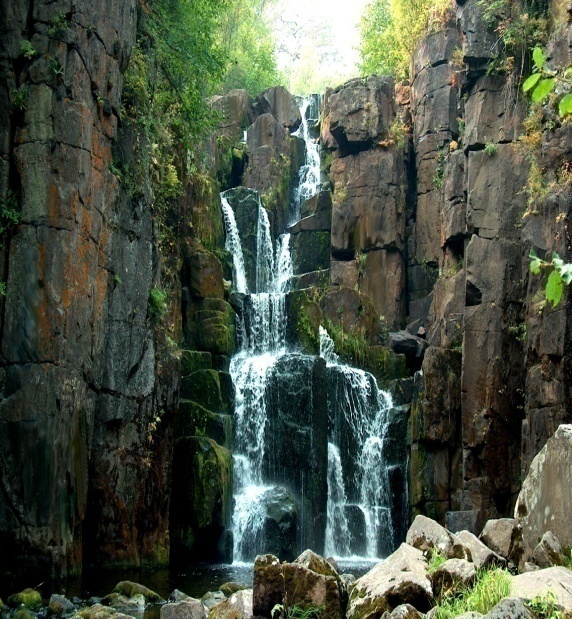  КАТАРМИНСКОГО                                                                                                      КАТАРМИНСКОГО СЕЛЬСКОГО                                                                                              ПОСЕЛЕНИЯ
                                                     СЕЛЬСКОГ

ССРОССИЙСКАЯ ФЕДЕРАЦИЯИРКУТСКАЯ ОБЛАСТЬНИЖНЕУДИНСКИЙ РАЙОНД У М АКАТАРМИНСКОГО МУНИЦИПАЛЬНОГО ОБРАЗОВАНИЯСЕЛЬСКОГО ПОСЕЛЕНИЯРЕШЕНИЕКатарма, ул. Катарминская, 13                                                      тел.8(3952)454-118От _____   ___________2018 г.  №                                                                                                                                                                                                                       «О бюджете Катарминского                                                                                         муниципального образования на 2019 год                                                                                                                                                                                                        ПРОЕКТи на плановый период 2020 и 2021 годов»      Руководствуясь ст.14 Федерального Закона «Об общих принципах организации местного самоуправления в Российской Федерации» от 06.10.2003г. № 131-ФЗ, ст.ст. 9, 153 Бюджетного кодекса Российской Федерации, Положением о бюджетном процессе в Катарминском муниципальном образовании, Уставом Катарминского муниципального образования, Дума Катарминского муниципального образования решила:Статья 1 1. Утвердить основные характеристики бюджета Катарминского муниципального образования (далее – муниципальное образование) на 2019 год:      прогнозируемый общий объем доходов бюджета муниципального образования в сумме 2 712 470,0 рублей, из них объем межбюджетных трансфертов, получаемых из других бюджетов бюджетной системы Российской Федерации, в сумме 2 613 190,0 рублей;    общий объем расходов бюджета муниципального образования в сумме 2 716 193,0 рублей;    размер дефицита бюджета муниципального образования в сумме 3 723,0 рублей, или 3,75 % утвержденного общего годового объема доходов бюджета муниципального образования без учета утвержденного объема безвозмездных поступлений.2.Утвердить основные характеристики бюджета муниципального образования на плановый период 2020 и 2021 годов:прогнозируемый общий объем доходов бюджета муниципального образования на 2020 год в сумме 1 358 817,0 рублей, из них объем межбюджетных трансфертов, получаемых из других бюджетов бюджетной системы Российской Федерации, в сумме 1 239 467,0 рублей, на 2021 год в сумме 1 379 155,0 рублей, из них объем межбюджетных трансфертов, получаемых из других бюджетов бюджетной системы Российской Федерации, в сумме 1 252 035,0  рублей;     общий объем расходов бюджета муниципального образования на 2020 год в сумме 1 363 292,63 рублей, в том числе условно утвержденные расходы в сумме 32 635,0 рублей, на 2021 год в сумме 1 383 922 рублей, в том числе условно утвержденные расходы в сумме 66 301,0 рублей;      размер дефицита бюджета муниципального образования на 2020 год в сумме 4 475,63 рублей, или 3,75 % утвержденного общего годового объема доходов бюджета муниципального образования без учета утвержденного объема безвозмездных поступлений, на 2021 год в сумме 4 767,0 рублей, или 3,75 % утвержденного общего годового объема доходов бюджета муниципального образования без учета утвержденного объема безвозмездных поступлений.Статья 2       Установить, что доходы бюджета муниципального образования, поступающие в 2019-2021 годах, формируются  за счет:          1) налоговых доходов, в том числе:          а)  доходов от местных налогов и сборов, устанавливаемых представительными органами поселений, в соответствии с нормативами, установленными Бюджетным кодексом Российской Федерации;          б) доходов от федеральных налогов и сборов, в том числе налогов, предусмотренных специальными налоговыми режимами, в соответствии с нормативами, установленными Бюджетным кодексом Российской Федерации, Законом Иркутской области «Об областном бюджете на 2019 год и на плановый период 2020 и 2021 годов»;          2) неналоговых доходов;          3) безвозмездных поступлений.Статья  3     Установить прогнозируемые доходы бюджета муниципального образования на 2019 год и на плановый период 2020 и 2021 годов по классификации доходов бюджетов Российской Федерации согласно приложениям 1,2 к настоящему решению. Статья  41. Утвердить главного администратора доходов бюджета муниципального образования согласно приложению 3 к настоящему решению.2. Утвердить главного администратора источников финансирования дефицита  бюджета муниципального образования согласно приложению 4 к настоящему решению.Статья   5   Установить объем безвозмездных поступлений на 2019 год и на плановый период 2020 и 2021 годов согласно приложениям 5,6 к настоящему решению. Статья   6      Установить, что из бюджета поселения бюджету муниципального района предоставляются межбюджетные трансферты, направляемые на финансирование расходов, связанных с передачей осуществления части полномочий органов местного самоуправления муниципального образования на 2019 год и на плановый период 2020 и 2021 годов согласно приложениям 7,8 к настоящему решению. Статья 71.   Установить распределение бюджетных ассигнований бюджета муниципального образования по разделам, подразделам, целевым статьям (муниципальным программам и непрограммным направлениям деятельности), группам видов расходов классификации расходов бюджетов в ведомственной структуре расходов бюджета муниципального образования на 2019 год и на плановый период 2020 и 2021 годов согласно приложениям 9,10 к настоящему решению. 2. Установить распределение бюджетных ассигнований по разделам и подразделам классификации расходов бюджетов на 2019 год и на плановый период 2020 и 2021 годов согласно приложениям 11,12 к настоящему решению.Статья 8           Установить источники внутреннего финансирования дефицита бюджета муниципального образования на 2019 год и на плановый период 2020 и 2021 годов согласно приложениям 13,14 к настоящему решению.Статья 9Утвердить программу внутренних заимствований на 2019 год и на плановый период 2020 и 2021 годов согласно приложениям 15,16 к настоящему решению.Статья 10    1. Установить предельный объем муниципального долга:       на 2019 год в сумме 69 496,0 рублей;          на 2020 год в сумме 83 545,0 рублей;          на 2021 год в сумме 88 984,0 рублей.         2. Установить верхний предел муниципального долга:        по состоянию на 1 января 2020 года в размере 3 723,0 рублей, в том числе верхний предел долга по муниципальным гарантиям - 0 рублей;        по состоянию на 1 января 2021 года в размере 8 198,63 рублей, в том числе верхний предел долга по муниципальным гарантиям - 0 рублей;        по состоянию на 1 января 2022 года в размере 12 965,63 рублей, в том числе верхний предел долга по муниципальным гарантиям - 0 рублей.       3. Установить предельный объем расходов на обслуживание долга муниципального образования:       на 2019 год в сумме 1 000,0 рублей;          на 2020 год в сумме 1 000,0 рублей;          на 2021 год в сумме 1 000,0 рублей. Статья  11        Установить, что в расходной части бюджета муниципального образования создается резервный фонд администрации муниципального образования:        на 2019 год в сумме 5 000,0 рублей;          на 2020 год в сумме 5 000,0 рублей;          на 2021 год в сумме 5 000,0 рублей. Статья  12        Установить, что казенные учреждения муниципального образования вправе использовать на обеспечение своей деятельности полученные ими средства от оказания платных услуг, безвозмездные поступления от физических и юридических лиц, в том числе добровольные пожертвования, и средства от иной приносящей доход деятельности на основании документа (разрешения) главного распорядителя средств местного бюджета, в котором указываются источники образования и направления использования указанных средств и устанавливающие их нормативные правовые акты, а также положения устава казенного учреждения.Статья  13        1. Утвердить объем бюджетных ассигнований дорожного фонда муниципального образования:       на 2019 год в сумме 65 480,0 рублей;          на 2020 год в сумме 84 050,0 рублей;          на 2021 год в сумме 90 620,0 рублей.         2. Формирование и использование бюджетных ассигнований дорожного фонда определяется Порядком формирования и использования дорожного фонда Катарминского муниципального образования, утвержденного решением Думы Катарминского муниципального образования.Статья  14            Настоящее решение вступает в силу со дня его официального опубликования, но не раннее 1 января 2019  года.Глава Катарминскогомуниципального образования:                                                                           М.В. Шарикало Пояснительная записка к проекту решения «О бюджете Катарминского муниципального образования на 2019 год и на плановый период 2020 и 2021 годов»Формирование основных параметров бюджета Катарминского муниципального образования на 2019 год и на плановый период 2020 и 2021 годов осуществлено в соответствии с требованиями действующего бюджетного и налогового законодательства с учетом планируемых с 2019 года изменений. Также учтены ожидаемые параметры исполнения бюджета Катарминского муниципального образования на 2018 год, основные параметры прогноза социально-экономического развития Иркутской области на 2019 год и на плановый период 2020 и 2021 годов, прогноза социально-экономического развития муниципального образования «Нижнеудинский район» на 2019-2021 годы.Доходы бюджета Катарминского муниципального образованияПри подготовке прогноза доходов на 2019 год и на плановый период 2020 и 2021 годов учтены положения проекта Закона Иркутской области «Об областном бюджете на 2019 год и на плановый период 2020 и 2021 годов (в части установления дифференцированных нормативов отчислений в местные бюджеты от акцизов на нефтепродукты, а также установления объемов распределения в 2019 - 2021 годах межбюджетных трансфертов из областного бюджета бюджетам городских и сельских поселений), проекта решения «О бюджете муниципального образования «Нижнеудинский район» на 2019 год и на плановый период 2020 и 2021 годов».Основные характеристики прогноза поступлений доходов в бюджет Катарминского муниципального образования на 2019 год и на плановый период 2020 и 2021 годов с учетом изменения бюджетного и налогового законодательства представлены в таблице 1.     Таблица 1. Показатели поступления доходов в бюджет Катарминского муниципального образования в 2017 – 2021 годах с учетом изменения бюджетного и налогового законодательстватыс. рублей Согласно представленным в таблице данным ожидаемое исполнение доходной части бюджета Катарминского муниципального образования в 2018 году составит 4144,0 тыс. рублей, что на 524,9 тыс. рублей (+14,5%) больше объема поступлений 2017 года, налоговые и неналоговые доходы составят 90,2 тыс. рублей, что на 3,3 тыс. рублей  (+3,8%) больше объема поступлений 2017 года.Доходы бюджета Катарминского муниципального образования на 2019 год запланированы в сумме 2712,5 тыс. рублей, что на 1431,5 тыс. рублей (-34,5 %) меньше ожидаемых поступлений 2018 года, налоговые и неналоговые доходы составят 99,3 тыс. рублей, что на 9,1 тыс. рублей (+10,1%) больше ожидаемого поступления в 2018 году. Прогнозируемое снижение безвозмездных поступлений в 2019 году относительно уровня 2018 года обусловлено тем, что в проекте закона Иркутской области «Об областном бюджете на 2019 год и на плановый период 2020 и 2021 годов» объем межбюджетных трансфертов не полностью распределен между бюджетами муниципальных образований Иркутской области.В 2020 году доходы бюджета Катарминского муниципального образования прогнозируются в объеме 1358,8 тыс. рублей, что на 1353,7 тыс. рублей (-49,9%) меньше прогнозируемого поступления в 2019 году, налоговые и неналоговые доходы составят 119,3 тыс. рублей, что на 20,0 тыс. рублей (+20,1%) больше прогнозируемых поступлений 2019 года.В 2021 году доходы бюджета Катарминского муниципального образования прогнозируются в объеме 1379,1 тыс. рублей, что на 20,3 тыс. рублей (+1,5%) больше прогнозируемого поступления в 2020 году, налоговые и неналоговые доходы составят 127,1 тыс. рублей, что на 7,8 тыс. рублей (+6,5%) больше прогнозируемых поступлений 2020 года.ОСОБЕННОСТИ ПЛАНИРОВАНИЯ ПОСТУПЛЕНИЙ В БЮДЖЕТ КАТАРМИНСКОГО МУНИЦИПАЛЬНОГО ОБРАЗОВАНИЯ ПО ОТДЕЛЬНЫМ ВИДАМ ДОХОДОВНалог на доходы физических лиц Поступления налога на доходы физических лиц на 2019 год и на плановый период 2020 и 2021 годов запланированы на основе прогнозируемых поступлений 2018 года с учетом темпа роста в 2019-2021 годах источника основной части налога - фонда заработной платы в соответствии с прогнозом социально-экономического развития муниципального образования «Нижнеудинский район» на 2019–2021 годы и прогнозных данных главного администратора доходов - МИФНС России № 6 по Иркутской области.Прогноз поступлений налога в бюджет Катарминского муниципального образования на 2019 год составит 29,4 тыс. рублей (+5,0% к ожидаемым поступлениям 2018 года), в 2020 году – 30,9 тыс. рублей (+5,1% к прогнозируемым  поступлениям 2019 года),  в  2021 году – 33,1 тыс. рублей (+7,1% к прогнозируемым поступлениям 2020года).Акцизы на подакцизные товарыПрогнозирование поступлений доходов от акцизов на нефтепродукты на 2018 год и  на плановый период 2019 и 2020 годов осуществлено на основании оценки министерства финансов Иркутской области, с учетом дифференцированных нормативов отчислений в местные бюджеты от акцизов на нефтепродукты на 2018-2020 годы, установленных проектом Закона Иркутской области «Об областном бюджете на 2018 год и на плановый период 2019 и 2020 годов».  Прогнозируемый объем поступления доходов от акцизов на нефтепродукты в бюджет Катарминского муниципального образования на 2019 год составляет 65,5 тыс. рублей (+11,4% к уровню 2018 года), на 2020 год – 84,0 тыс. рублей (+28,2% к уровню 2019 года), на 2021 год – 90,6 тыс. рублей (+7,9% к уровню 2020 года).Налог на имущество физических лицПрогноз поступлений по налогу на имущество физических лиц на 2019 год и на плановый период 2020 и 2021 годов осуществлен на основе прогнозных данных главного администратора доходов - МИФНС России № 6 по Иркутской области.      Поступления налога в бюджет Катарминского муниципального образования запланированы в 2019 году в объеме 1,3 тыс. рублей (0% к  ожидаемым поступлениям 2018 года). В 2020 и 2021 годах – на уровне прогнозируемых поступлений 2019 года по 1,3 тыс. рублей.Земельный налогПрогноз поступлений по земельному налогу на 2019 год и на плановый период 2020 и 2021 годов осуществлен на основе прогнозных данных главного администратора доходов - МИФНС России № 6 по Иркутской области.Поступления налога в бюджет Катарминского муниципального образования запланированы в 2019 году в объеме 2,1 тыс. рублей (на уровне  ожидаемых поступлений 2018 года). В 2020 и 2021 годах – на уровне прогнозируемых поступлений 2019 года по 2,1 тыс. рублей. Государственная пошлинаПрогноз поступлений по государственной пошлине осуществлен на основании информации главного администратора - администрации поселения.Поступления государственной пошлины в бюджет Катарминского муниципального образования запланированы в 2019 году в объеме 1 тыс. рублей (в 2018 году поступления государственной пошлины не ожидаются). В 2020 году – на уровне прогнозируемых поступлений 2019 года в размере 1,0 тыс. рублей, в 2021 году поступление по государственной пошлине главный администратор не прогнозирует.БЕЗВОЗМЕЗДНЫЕ ПОСТУПЛЕНИЯОбъем безвозмездных поступлений в бюджет Катарминского муниципального образования на  2019 год и на плановый период 2020 и 2021 годов определен в соответствии с проектом закона Иркутской области «Об областном бюджете на  2019 год и на плановый период 2020 и 2021 годов», проектом решения «О бюджете муниципального образования «Нижнеудинский район» на  2019 год и на плановый период 2020 и 2021 годов» и представлен в таблице 2. Таблица 2. Объем безвозмездных поступлений в бюджет Катарминского муниципального образования в 2017 – 2021 годахтыс. рублейПрогнозируемые в 2019 году безвозмездные поступления составят 2613,2 тыс. рублей, что на 511,9 тыс. рублей или на 35,5% ниже ожидаемого уровня 2018 года; в 2020 – 2021 годах в размере 1239,5 тыс. рублей (-52,6% к уровню 2019 года) и 1252,0 тыс. рублей (+1,0% к уровню 2020 года) соответственно.   Прогнозируемое снижение безвозмездных поступлений в 2019 году относительно уровня 2018 года обусловлено тем, что в проекте закона Иркутской области «Об областном бюджете на 2019 год и на плановый период 2020 и 2021  годов» объем межбюджетных трансфертов не полностью распределен между бюджетами муниципальных образований Иркутской области.  Приложение № 1Прогнозируемые доходы бюджета Катарминского муниципального образования на 2019 годГлава Катарминского
муниципального образования:          М.В.ШарикалоГлава Катарминского
муниципального образования: М.В.ШарикалоПриложение № 3 к решению Думы Катарминского муниципального образования  от «    »                    2018 г. №   Главный администратордоходов бюджета Катарминского муниципального образования 1  В части доходов, зачисляемых в бюджет поселения. 2 Администрирование поступлений по всем подгруппам, статьям, подстатьям, элементам соответствующей группы кода вида доходов и кодам подвидов доходов,  осуществляется главным администратором, указанным в группировочном коде бюджетной классификации.       Глава Катарминского 
муниципального образования:М.В.ШарикалоПриложение № 4 к решению Думы
Катарминского муниципального образования
  от «    »                      2018 г. № Главный администратор 
источников финансирования дефицита бюджета 
Катарминского муниципального образованияГлава Катарминского
муниципального образования: М.В.ШарикалоГлава Катарминского
муниципального образования:М.В.ШарикалоГлава Катарминского
муниципального образования:М.В.ШарикалоГлава Катарминского
муниципального образования: М.В.ШарикалоГлава Катарминского
муниципального образования: М.В.ШарикалоГлава Катарминского
муниципального образования: М.В.ШарикалоГлава Катарминского
муниципального образования:М.В.ШарикалоГлава Катарминского
муниципального образования:
М.В.Шарикало14.11.2018Г. № 47аРОССИЙСКАЯ ФЕДЕРАЦИЯИРКУТСКАЯ ОБЛАСТЬНИЖНЕУДИНСКИЙ РАЙОНАДМИНИСТРАЦИЯКАТАРМИНСКОГО МУНИЦИПАЛЬНОГО ОБРАЗОВАНИЯАДМИНИСТРАЦИЯ СЕЛЬСКОГО ПОСЕЛЕНИЯПОСТАНОВЛЕНИЕ«О НАЗНАЧЕНИИ ПУБЛИЧНЫХ СЛУШАНИЙ  ПО ПРОЕКТУРЕШЕНИЯ ДУМЫ КАТАРМИНСКОГО МУНИЦИПАЛЬНОГООБРАЗОВАНИЯ  «О БЮДЖЕТЕ КАТАРМИНСКОГО МУНИЦИПАЛЬНОГООБРАЗОВАНИЯ НА 2019 ГОД И ПЛАНОВЫЙ ПЕРИОД 2020 И 2021 ГОДЫ»В соответствии с требованиями ст. 28, 52  Федерального Закона РФ от 06.10.2003 г.     № 131 – ФЗ «Об общих принципах организации местного самоуправления в Российской Федерации», руководствуясь ст.17 Устава Катарминского муниципального образования, Положения о порядке организации проведения публичных слушаний на территории Катарминского муниципального образования, администрация Катарминского муниципального образования ПОСТАНАВЛЯЕТ:1.  Провести  публичные слушания в соответствии с Положением.2. Для обсуждения проекта решения Думы Катарминского муниципального образования «О бюджете Катарминского муниципального образования на 2019 год и плановый период 2020 и 2021 год» назначить публичные слушания на 18 часов 26 ноября 2018 года.	3. Место проведения публичных  слушаний: с. Катарма, ул. Катарминская, 13 здание администрации.	4. Подготовку и проведение публичных слушаний возложить на  главу Катарминского муниципального образования сельского поселения.                    5. Информировать население Катарминского муниципального образования посредством опубликования настоящего Постановления и проекта решения Думы Катарминского муниципального образования «О бюджете Катарминского муниципального образования на 2019 год и плановый период 2020-2021 г.г.» в средстве массовой информации «Вестник Катарминского сельского поселения» о времени и месте проведения публичных слушаний, о праве присутствовать и выступать на публичных слушаниях, а так же подавать свои предложения по проекту решения «О бюджете Катарминского муниципального образования на 2019 год и плановый период 2020 и 2021г.» в администрацию Катарминского муниципального образования по адресу: с. Катарма, ул. Катарминская, 13, телефон 8(3952)454-118.	6. Результаты  публичных слушаний оформляются в соответствии с Положением о проведении публичных слушаний в Катарминском  муниципальном образовании. 7. Настоящее постановление вступает в силу со дня подписания.И.о.главы Катарминского муниципальногообразования сельского поселения :                  Е.А.СаухПоказатель2017 г., факт2018 г., оценкаТемп роста, %2019 г., прогнозТемп роста, %2020 г., прогнозТемп роста, %2021 г., прогнозТемп роста, %Налоговые и неналоговые доходы86,990,2103,899,3110,1119,3120,1127,1106,5Безвозмездные поступления:3532,24053,8114,82613,264,51239,547,41 252,0101,0Итого доходов:3619,14144,0114,52712,565,51 358,850,11 379,1101,5Показатель2017 г., факт2018 г., оценкаТемп роста, %2019 г., прогнозТемп роста, %2020 г., прогнозТемп роста, %2021 г., прогнозТемп роста, %Дотации3437,13905,2113,62555,365,41 181,646,21 194,1101,1Субсидии50100,02000,00,00,0*0,0*Субвенции45,148,6107,857,9119,157,9100,057,9100,0Безвозмездные поступления, всего3532,24053,8114,82613,264,51239,547,41 252,0101,0Оценка  исполнения бюджета Катарминского муниципального образования по доходам за 2018 год и прогноз на 2019 год и на плановый период 2020 и 2021 годовОценка  исполнения бюджета Катарминского муниципального образования по доходам за 2018 год и прогноз на 2019 год и на плановый период 2020 и 2021 годовОценка  исполнения бюджета Катарминского муниципального образования по доходам за 2018 год и прогноз на 2019 год и на плановый период 2020 и 2021 годовОценка  исполнения бюджета Катарминского муниципального образования по доходам за 2018 год и прогноз на 2019 год и на плановый период 2020 и 2021 годовОценка  исполнения бюджета Катарминского муниципального образования по доходам за 2018 год и прогноз на 2019 год и на плановый период 2020 и 2021 годовОценка  исполнения бюджета Катарминского муниципального образования по доходам за 2018 год и прогноз на 2019 год и на плановый период 2020 и 2021 годовОценка  исполнения бюджета Катарминского муниципального образования по доходам за 2018 год и прогноз на 2019 год и на плановый период 2020 и 2021 годовОценка  исполнения бюджета Катарминского муниципального образования по доходам за 2018 год и прогноз на 2019 год и на плановый период 2020 и 2021 годовОценка  исполнения бюджета Катарминского муниципального образования по доходам за 2018 год и прогноз на 2019 год и на плановый период 2020 и 2021 годовОценка  исполнения бюджета Катарминского муниципального образования по доходам за 2018 год и прогноз на 2019 год и на плановый период 2020 и 2021 годовОценка  исполнения бюджета Катарминского муниципального образования по доходам за 2018 год и прогноз на 2019 год и на плановый период 2020 и 2021 годовОценка  исполнения бюджета Катарминского муниципального образования по доходам за 2018 год и прогноз на 2019 год и на плановый период 2020 и 2021 годовОценка  исполнения бюджета Катарминского муниципального образования по доходам за 2018 год и прогноз на 2019 год и на плановый период 2020 и 2021 годовОценка  исполнения бюджета Катарминского муниципального образования по доходам за 2018 год и прогноз на 2019 год и на плановый период 2020 и 2021 годовОценка  исполнения бюджета Катарминского муниципального образования по доходам за 2018 год и прогноз на 2019 год и на плановый период 2020 и 2021 годовОценка  исполнения бюджета Катарминского муниципального образования по доходам за 2018 год и прогноз на 2019 год и на плановый период 2020 и 2021 годовОценка  исполнения бюджета Катарминского муниципального образования по доходам за 2018 год и прогноз на 2019 год и на плановый период 2020 и 2021 годовОценка  исполнения бюджета Катарминского муниципального образования по доходам за 2018 год и прогноз на 2019 год и на плановый период 2020 и 2021 годовОценка  исполнения бюджета Катарминского муниципального образования по доходам за 2018 год и прогноз на 2019 год и на плановый период 2020 и 2021 годовОценка  исполнения бюджета Катарминского муниципального образования по доходам за 2018 год и прогноз на 2019 год и на плановый период 2020 и 2021 годовОценка  исполнения бюджета Катарминского муниципального образования по доходам за 2018 год и прогноз на 2019 год и на плановый период 2020 и 2021 годовОценка  исполнения бюджета Катарминского муниципального образования по доходам за 2018 год и прогноз на 2019 год и на плановый период 2020 и 2021 годовОценка  исполнения бюджета Катарминского муниципального образования по доходам за 2018 год и прогноз на 2019 год и на плановый период 2020 и 2021 годовОценка  исполнения бюджета Катарминского муниципального образования по доходам за 2018 год и прогноз на 2019 год и на плановый период 2020 и 2021 годовтыс. руб.тыс. руб.Наименование доходовФакт         2017 г.Факт 9 мес.      2018 г.Оценка 2018 г.Прогноз           на 2019 г.Темп роста, %Прогноз         на 2020 г.Темп роста, %Прогноз на 2021 г.Темп роста, %Темп роста, %Налоговые и неналоговые доходы86,967,890,299,3110,1119,3120,1127,1106,5106,5Налог на доходы физических лиц22,720,728,029,4105,030,9105,133,1107,1107,1Акцизы по подакцизным товарам (продукции), производимым на территории Российской Федерации58,246,558,865,5111,484,0128,290,6107,9107,9Налог на имущество физических лиц1,30,01,31,3100,01,3100,01,3100,0100,0Земельный налог2,10,62,12,1100,02,1100,02,1100,0100,0ГоспошлинаБезвозмездные поступления2,63532,20,03125,10,04053,81,02613,2*64,51,01239,5100,047,40,01 252,00,0101,00,0101,0ГоспошлинаБезвозмездные поступления2,63532,20,03125,10,04053,81,02613,2*64,51,01239,5100,047,40,01 252,00,0101,00,0101,0Дотации3437,12993,13905,22555,365,41 181,646,21 194,1101,1Субсидии50100,0100,00,00,00,0*0,0*Субвенции45,132,048,657,9119,157,9100,057,9100,0ВСЕГО ДОХОДОВ:3619,13192,94144,02712,565,51 358,850,11 379,1101,5наименованиеКБКсумма,рубНАЛОГОВЫЕ И НЕНАЛОГОВЫЕ ДОХОДЫ  1  00  00000  00  0000  00099 280,00НАЛОГИ НА ПРИБЫЛЬ, ДОХОДЫ  1  01  00000  00  0000  00029 400,00Налог на доходы физических лиц  1  01  02000  01  0000  11029 400,00Налог на доходы физических лиц с доходов, источником которых является налоговый агент, за исключением доходов, в отношении которых исчисление и уплата налога осуществляются в соответствии со статьями 227, 227.1 и 228 Налогового кодекса Российской Федерации  1  01  02010  01  0000  11029 400,00НАЛОГИ НА СОВОКУПНЫЙ ДОХОД  1  05  00000  00  0000  0000,00Единый сельскохозяйственный налог  1  05  03000  01  0000  110  1  05  03000  01  0000  110НАЛОГИ НА ТОВАРЫ (РАБОТЫ, УСЛУГИ), РЕАЛИЗУЕМЫЕ НА ТЕРРИТОРИИ РОССИЙСКОЙ ФЕДЕРАЦИИ1  03  00000  00  0000  11065 480,00Акцизы по подакцизным товарам (продукции), производимым на территории Российской Федерации1  03  02000  01  0000  11065 480,00Доходы от уплаты акцизов на дизельное топливо, зачисляемые в консолидированные бюджеты субъектов Российской Федерации1  03  02230  01  0000  11028 445,00Доходы от уплаты акцизов на моторные масла для дизельных и (или) карбюраторных (инжекторных) двигателей, зачисляемые в консолидированные бюджеты субъектов Российской Федерации1  03  02240  01  0000  110282,00Доходы от уплаты акцизов на автомобильный бензин, производимый на территории Российской Федерации, зачисляемые в консолидированные бюджеты субъектов Российской Федерации1  03  02250  01  0000  11043 090,00Доходы от уплаты акцизов на прямогонный бензин, производимый на территории Российской Федерации, зачисляемые в консолидированные бюджеты субъектов Российской Федерации1  03  02260  01  0000  110-6 337,00НАЛОГИ НА ИМУЩЕСТВО  1  06  00000  00  0000  0003 400,00Налог на имущество физических лиц  1  06  01000  00  0000  1101 300,00Налог на имущество физических лиц, взимаемый по ставкам, применяемым к объектам налогообложения, расположенным в границах сельских сельских поселений  1  06  01030  10  0000  1101 300,00Земельный налог  1  06  06000  00  0000  1102 100,00Земельный налог с физических лиц  1  06  06040  00  0000  1102 100,00Земельный налог с физических лиц, обладающих земельным участком, расположенным в границах сельских поселений  1  06  06043  10  0000  1102 100,00ГОСУДАРСТВЕННАЯ ПОШЛИНА1  08  00000  00  0000 0001 000,00Государственная пошлина за совершение нотариальных действий (за исключением действий, совершаемых консульскими учреждениями Российской Федерации) 1  08  04000  01  0000 1101 000,00Государственная пошлина за совершение нотариальных действий должностными лицами органов местного самоуправления, уполномоченными в соответствии с законодательными актами Российской Федерации на совершение нотариальных действий 1  08  04020  01  0000 1101 000,00БЕЗВОЗМЕЗДНЫЕ ПОСТУПЛЕНИЯ  2  00  00000  00  0000  0002 613 190,00Безвозмездные поступления от других бюджетов бюджетной системы РФ 2  02  00000 00  0000  0002 613 190,00Дотации бюджетам субъектов РФ и муниципальных образований  2  02  10000  00  0000  1502 555 290,00Дотации на выравнивание  бюджетной обеспеченности  2  02  15001  00  0000  1501 274 230,00Дотации бюджетам сельских поселений на выравнивание  бюджетной обеспеченности  2  02  15001  10  0000  1501 274 230,00Дотации бюджетам  на поддержку мер по обеспечению сбалансированности бюджетов  2  02  15002  00  0000  1501 281 060,00Дотации бюджетам сельских поселений на поддержку мер по обеспечению сбалансированности бюджетов  2  02  15002  10  0000  1501 281 060,00Субсидии бюджетам субъектов РФ и муниципальных образований (межбюджетные субсидии)  2  02  20000  00  0000  1500,00Прочие субсидии  2  02  29999  00  0000 1500,00Прочие субсидии бюджетам сельских поселений  2  02  29999  10  0000  1500,00Субвенции бюджетам субъектов РФ и муниципальных образований  2  02  30000  00  0000  15057 900,00Субвенции бюджетам на осуществление первичного воинского учета на территориях, где отсутствуют военные комиссариаты  2  02  35118 00  0000  15057 200,00Субвенции бюджетам сельских поселений на осуществление первичного воинского учета на территориях, где отсутствуют военные комиссариаты  2  02  35118 10  0000  15057 200,00Субвенции местным бюджетам на выполнение передаваемых полномочий субъектов Российской Федерации  2  02  30024  00  0000  150700,00Субвенции бюджетам сельских поселений на выполнение передаваемых полномочий субъектов Российской Федерации  2  02  30024  10  0000  150700,00Итого доходов 2 712 470,00Приложение № 2Приложение № 2к решению Думы к решению Думы Катарминского муниципального образованияКатарминского муниципального образованияКатарминского муниципального образованияКатарминского муниципального образованияКатарминского муниципального образования№         от “     ”                     2018 г.№         от “     ”                     2018 г.№         от “     ”                     2018 г.№         от “     ”                     2018 г.ПрогнозируемыеПрогнозируемыеПрогнозируемыедоходы бюджета Катарминского муниципального образования на плановый период 2020 и 2021 годовдоходы бюджета Катарминского муниципального образования на плановый период 2020 и 2021 годовдоходы бюджета Катарминского муниципального образования на плановый период 2020 и 2021 годовдоходы бюджета Катарминского муниципального образования на плановый период 2020 и 2021 годовдоходы бюджета Катарминского муниципального образования на плановый период 2020 и 2021 годовдоходы бюджета Катарминского муниципального образования на плановый период 2020 и 2021 годовнаименованиеКБККБКсумма,рубсумма,руб20202021НАЛОГОВЫЕ И НЕНАЛОГОВЫЕ ДОХОДЫ  1  00  00000  00  0000  000  1  00  00000  00  0000  000119 350,00127 120,00НАЛОГИ НА ПРИБЫЛЬ, ДОХОДЫ  1  01  00000  00  0000  000  1  01  00000  00  0000  00030 900,0033 100,00Налог на доходы физических лиц  1  01  02000  01  0000  110  1  01  02000  01  0000  11030 900,0033 100,00Налог на доходы физических лиц с доходов, источником которых является налоговый агент, за исключением доходов, в отношении которых исчисление и уплата налога осуществляются в соответствии со статьями 227, 227.1 и 228 Налогового кодекса Российской Федерации  1  01  02010  01  0000  110  1  01  02010  01  0000  11030 900,0033 100,00НАЛОГИ НА ТОВАРЫ (РАБОТЫ, УСЛУГИ), РЕАЛИЗУЕМЫЕ НА ТЕРРИТОРИИ РОССИЙСКОЙ ФЕДЕРАЦИИ1  03  00000  00  0000  1101  03  00000  00  0000  11084 050,0090 620,00Акцизы по подакцизным товарам (продукции), производимым на территории Российской Федерации1  03  02000  01  0000  1101  03  02000  01  0000  11084 050,0090 620,00Доходы от уплаты акцизов на дизельное топливо, зачисляемые в консолидированные бюджеты субъектов Российской Федерации1  03  02230  01  0000  1101  03  02230  01  0000  11036 512,0039 366,00Доходы от уплаты акцизов на моторные масла для дизельных и (или) карбюраторных (инжекторных) двигателей, зачисляемые в консолидированные бюджеты субъектов Российской Федерации1  03  02240  01  0000  1101  03  02240  01  0000  110361,00390,00Доходы от уплаты акцизов на автомобильный бензин, производимый на территории Российской Федерации, зачисляемые в консолидированные бюджеты субъектов Российской Федерации1  03  02250  01  0000  1101  03  02250  01  0000  11055 311,0059 634,00Доходы от уплаты акцизов на прямогонный бензин, производимый на территории Российской Федерации, зачисляемые в консолидированные бюджеты субъектов Российской Федерации1  03  02260  01  0000  1101  03  02260  01  0000  110-8 134,00-8 770,00НАЛОГИ НА ИМУЩЕСТВО  1  06  00000  00  0000  000  1  06  00000  00  0000  0003 400,003 400,00Налог на имущество физических лиц  1  06  01000  00  0000  110  1  06  01000  00  0000  1101 300,001 300,00Налог на имущество физических лиц, взимаемый по ставкам, применяемым к объектам налогообложения, расположенным в границах сельских сельских поселений  1  06  01030  10  0000  110  1  06  01030  10  0000  1101 300,001 300,00Земельный налог  1  06  06000  00  0000  110  1  06  06000  00  0000  1102 100,002 100,00Земельный налог с физических лиц  1  06  06040  00  0000  110  1  06  06040  00  0000  1102 100,002 100,00Земельный налог с физических лиц, обладающих земельным участком, расположенным в границах сельских поселений  1  06  06043  10  0000  110  1  06  06043  10  0000  1102 100,002 100,00ГОСУДАРСТВЕННАЯ ПОШЛИНА1  08  00000  00  0000 0001  08  00000  00  0000 0001 000,000,00Государственная пошлина за совершение нотариальных действий (за исключением действий, совершаемых консульскими учреждениями Российской Федерации) 1  08  04000  01  0000 110 1  08  04000  01  0000 1101 000,000,00Государственная пошлина за совершение нотариальных действий должностными лицами органов местного самоуправления, уполномоченными в соответствии с законодательными актами Российской Федерации на совершение нотариальных действий 1  08  04020  01  0000 110 1  08  04020  01  0000 1101 000,000,00БЕЗВОЗМЕЗДНЫЕ ПОСТУПЛЕНИЯ  2  00  00000  00  0000  000  2  00  00000  00  0000  0001 239 467,001 252 035,00Безвозмездные поступления от других бюджетов бюджетной системы РФ 2  02  00000 00  0000  000 2  02  00000 00  0000  0001 239 467,001 252 035,00Дотации бюджетам субъектов РФ и муниципальных образований  2  02  10000  00  0000  150  2  02  10000  00  0000  1501 181 567,001 194 135,00Дотации на выравнивание  бюджетной обеспеченности  2  02  15001  00  0000  150  2  02  15001  00  0000  1501 181 567,001 194 135,00Дотации бюджетам сельских поселений на выравнивание  бюджетной обеспеченности  2  02  15001  10  0000  150  2  02  15001  10  0000  1501 181 567,001 194 135,00Дотации бюджетам  на поддержку мер по обеспечению сбалансированности бюджетов  2  02  15002  00  0000  150  2  02  15002  00  0000  1500,000,00Дотации бюджетам сельских поселений на поддержку мер по обеспечению сбалансированности бюджетов  2  02  15002  10  0000  150  2  02  15002  10  0000  1500,000,00Субсидии бюджетам субъектов РФ и муниципальных образований (межбюджетные субсидии)  2  02  20000  00  0000  150  2  02  20000  00  0000  1500,000,00Прочие субсидии  2  02  29999  00  0000 150  2  02  29999  00  0000 1500,000,00Прочие субсидии бюджетам сельских поселений  2  02  29999  10  0000  150  2  02  29999  10  0000  150  2  02  29999  10  0000  150  2  02  29999  10  0000  150Субвенции бюджетам субъектов РФ и муниципальных образований  2  02  30000  00  0000  150  2  02  30000  00  0000  15057 900,0057 900,00Субвенции бюджетам на осуществление первичного воинского учета на территориях, где отсутствуют военные комиссариаты  2  02  35118 00  0000  150  2  02  35118 00  0000  15057 200,0057 200,00Субвенции бюджетам сельских поселений на осуществление первичного воинского учета на территориях, где отсутствуют военные комиссариаты  2  02  35118 10  0000  150  2  02  35118 10  0000  15057 200,0057 200,00Субвенции местным бюджетам на выполнение передаваемых полномочий субъектов Российской Федерации  2  02  30024  00  0000  150  2  02  30024  00  0000  150700,00700,00Субвенции бюджетам сельских поселений на выполнение передаваемых полномочий субъектов Российской Федерации  2  02  30024  10  0000  150  2  02  30024  10  0000  150700,00700,00Итого доходов Итого доходов Итого доходов 1 358 817,001 379 155,00Код бюджетной классификацииКод бюджетной классификацииНаименование главного администратора доходов бюджета поселенияглавного администраторадоходов бюджета поселенияНаименование главного администратора доходов бюджета поселения985Администрация Катарминского муниципального образования – администрация сельского поселения9851 08 04020 01 1000 110Государственная пошлина за совершение нотариальных действий должностными лицами органов местного самоуправления, уполномоченными в соответствии с законодательными актами Российской Федерации на совершение нотариальных действий9851 08 04020 01 4000 110Государственная пошлина за совершение нотариальных действий должностными лицами органов местного самоуправления, уполномоченными в соответствии с законодательными актами Российской Федерации на совершение нотариальных действий9851 11 09045 10 0000 120Прочие поступления от использования имущества, находящегося в собственности сельских поселений (за исключением имущества муниципальных бюджетных и автономных учреждений, а также имущества муниципальных унитарных предприятий, в том числе казенных)9851 13 01995 10 0000 130Прочие доходы от оказания платных услуг (работ) получателями средств бюджетов сельских поселений9851 13 02065 10 0000 130Доходы, поступающие в порядке возмещения расходов, понесенных в связи с эксплуатацией имущества сельских поселений9851 16 51040 02 0000 140Денежные взыскания (штрафы), установленные законами субъектов Российской Федерации за несоблюдение муниципальных правовых актов, зачисляемые в бюджеты поселений9851 16 90050 10 0000 140  Прочие поступления от денежных взысканий (штрафов) и иных сумм в возмещение ущерба, зачисляемые в бюджеты сельских поселений9851 17 01050 10 0000 180Невыясненные поступления, зачисляемые в бюджеты сельских поселений9851 17 05050 10 0000 180Прочие неналоговые доходы бюджетов сельских поселений9852 00 00000 00 0000 000Безвозмездные поступления 1,2Код бюджетной классификацииКод бюджетной классификацииНаименование главного администратора источников финансирования дефицита бюджета поселенияглавного администратора источниковисточников финансирования дефицита бюджета поселенияНаименование главного администратора источников финансирования дефицита бюджета поселения985Администрация Катарминского муниципального образования – администрация сельского поселения98501 02 00 00 10 0000 710Получение кредитов от кредитных организаций бюджетами сельских поселений в валюте Российской Федерации98501 02 00 00 10 0000 810Погашение кредитов, полученных от кредитных организаций бюджетами сельских поселений в валюте Российской Федерации 98501 03 01 00 10 0000 710Получение кредитов от других бюджетов бюджетной системы Российской Федерации бюджетами сельских поселений в валюте Российской Федерации98501 03 01 00 10 0000 810Погашение бюджетами сельских поселений кредитов, полученных от других бюджетов бюджетной системы Российской Федерации в валюте Российской Федерации98501 05 02 01 10 0000 510Увеличение прочих остатков денежных средств бюджетов сельских поселений98501 05 02 01 10 0000 610Уменьшение прочих остатков денежных средств бюджетов сельских поселенийПриложение № 5к решению Думы Приложение № 5к решению Думы Приложение № 5к решению Думы Приложение № 5к решению Думы Катарминского муниципального образования№       от   “     ”                 2018 г.Катарминского муниципального образования№       от   “     ”                 2018 г.Катарминского муниципального образования№       от   “     ”                 2018 г.БЕЗВОЗМЕЗДНЫЕ ПОСТУПЛЕНИЯ 
В БЮДЖЕТ МУНИЦИПАЛЬНОГО 
ОБРАЗОВАНИЯ НА 2019 ГОД.БЕЗВОЗМЕЗДНЫЕ ПОСТУПЛЕНИЯ 
В БЮДЖЕТ МУНИЦИПАЛЬНОГО 
ОБРАЗОВАНИЯ НА 2019 ГОД.БЕЗВОЗМЕЗДНЫЕ ПОСТУПЛЕНИЯ 
В БЮДЖЕТ МУНИЦИПАЛЬНОГО 
ОБРАЗОВАНИЯ НА 2019 ГОД.БЕЗВОЗМЕЗДНЫЕ ПОСТУПЛЕНИЯ 
В БЮДЖЕТ МУНИЦИПАЛЬНОГО 
ОБРАЗОВАНИЯ НА 2019 ГОД.Наименование Сумма, руб.Дотация на выравнивание бюджетной обеспеченности поселений из районного фонда финансовой поддержки поселений1 042 830,00Дотация на выравнивание бюджетной обеспеченности поселений из фонда финансовой поддержки поселений Иркутской области231 400,00Межбюджетные трансферты в форме дотаций на поддержку мер по обеспечению сбалансированности бюджетов поселений (из бюджета муниципального района)1 281 060,00Субвенции на осуществление областного государственного полномочия по определению перечня должностных лиц органов местного самоуправления, уполномоченных составлять протоколы об административных правонарушениях, предусмотренных отдельными законами Иркутской области об административной ответственности (за счёт средств областного бюджета)700,00Субвенция на осуществление первичного воинского учета на территориях, где отсутствуют военные комиссариаты (за счёт средств федерального бюджета)57 200,00ИТОГО:2 613 190,00Приложение № 6К решению ДумыКатарминского муниципального образования№       от   “     ”                 2018 г.Приложение № 6К решению ДумыКатарминского муниципального образования№       от   “     ”                 2018 г.Приложение № 6К решению ДумыКатарминского муниципального образования№       от   “     ”                 2018 г.Приложение № 6К решению ДумыКатарминского муниципального образования№       от   “     ”                 2018 г.Приложение № 6К решению ДумыКатарминского муниципального образования№       от   “     ”                 2018 г.Приложение № 6К решению ДумыКатарминского муниципального образования№       от   “     ”                 2018 г.Приложение № 6К решению ДумыКатарминского муниципального образования№       от   “     ”                 2018 г.Приложение № 6К решению ДумыКатарминского муниципального образования№       от   “     ”                 2018 г.Приложение № 6К решению ДумыКатарминского муниципального образования№       от   “     ”                 2018 г.Приложение № 6К решению ДумыКатарминского муниципального образования№       от   “     ”                 2018 г.Приложение № 6К решению ДумыКатарминского муниципального образования№       от   “     ”                 2018 г.Приложение № 6К решению ДумыКатарминского муниципального образования№       от   “     ”                 2018 г.Приложение № 6К решению ДумыКатарминского муниципального образования№       от   “     ”                 2018 г.Приложение № 6К решению ДумыКатарминского муниципального образования№       от   “     ”                 2018 г.БЕЗВОЗМЕЗДНЫЕ ПОСТУПЛЕНИЯ В 
БЮДЖЕТ МУНИЦИПАЛЬНОГО ОБРАЗОВАНИЯ НА ПЛАНОВЫЙ ПЕРИОД 2020 и 2021 ГОДОВ.БЕЗВОЗМЕЗДНЫЕ ПОСТУПЛЕНИЯ В 
БЮДЖЕТ МУНИЦИПАЛЬНОГО ОБРАЗОВАНИЯ НА ПЛАНОВЫЙ ПЕРИОД 2020 и 2021 ГОДОВ.БЕЗВОЗМЕЗДНЫЕ ПОСТУПЛЕНИЯ В 
БЮДЖЕТ МУНИЦИПАЛЬНОГО ОБРАЗОВАНИЯ НА ПЛАНОВЫЙ ПЕРИОД 2020 и 2021 ГОДОВ.БЕЗВОЗМЕЗДНЫЕ ПОСТУПЛЕНИЯ В 
БЮДЖЕТ МУНИЦИПАЛЬНОГО ОБРАЗОВАНИЯ НА ПЛАНОВЫЙ ПЕРИОД 2020 и 2021 ГОДОВ.БЕЗВОЗМЕЗДНЫЕ ПОСТУПЛЕНИЯ В 
БЮДЖЕТ МУНИЦИПАЛЬНОГО ОБРАЗОВАНИЯ НА ПЛАНОВЫЙ ПЕРИОД 2020 и 2021 ГОДОВ.Наименование 2020 год, руб.2020 год, руб.2021 год, руб. Дотация на выравнивание бюджетной обеспеченности поселений из районного фонда финансовой поддержки поселений969 567,00969 567,00964 835,00Дотация на выравнивание бюджетной обеспеченности поселений из фонда финансовой поддержки поселений Иркутской области212 000,00212 000,00229 300,00Субвенции на осуществление областного государственного полномочия по определению перечня должностных лиц органов местного самоуправления, уполномоченных составлять протоколы об административных правонарушениях, предусмотренных отдельными законами Иркутской области об административной ответственности (за счёт средств областного бюджета)700,00700,00700,00Субвенция на осуществление первичного воинского учета на территориях, где отсутствуют военные комиссариаты (за счёт средств федерального бюджета)57 200,0057 200,0057 200,00ИТОГО:1 239 467,001 239 467,001 252 035,00Приложение № 7к решению ДумыКатарминского муниципального образования№ Межбюджетные трансферты на осуществление части полномочий по решению вопросов местного значения из бюджетов поселений бюджету муниципального района в соответствии с заключенным соглашением на 2019 год.       от  "       "                             2018 г.Приложение № 7к решению ДумыКатарминского муниципального образования№ Межбюджетные трансферты на осуществление части полномочий по решению вопросов местного значения из бюджетов поселений бюджету муниципального района в соответствии с заключенным соглашением на 2019 год.       от  "       "                             2018 г.Приложение № 7к решению ДумыКатарминского муниципального образования№ Межбюджетные трансферты на осуществление части полномочий по решению вопросов местного значения из бюджетов поселений бюджету муниципального района в соответствии с заключенным соглашением на 2019 год.       от  "       "                             2018 г.Приложение № 7к решению ДумыКатарминского муниципального образования№ Межбюджетные трансферты на осуществление части полномочий по решению вопросов местного значения из бюджетов поселений бюджету муниципального района в соответствии с заключенным соглашением на 2019 год.       от  "       "                             2018 г.Приложение № 7к решению ДумыКатарминского муниципального образования№ Межбюджетные трансферты на осуществление части полномочий по решению вопросов местного значения из бюджетов поселений бюджету муниципального района в соответствии с заключенным соглашением на 2019 год.       от  "       "                             2018 г.Приложение № 7к решению ДумыКатарминского муниципального образования№ Межбюджетные трансферты на осуществление части полномочий по решению вопросов местного значения из бюджетов поселений бюджету муниципального района в соответствии с заключенным соглашением на 2019 год.       от  "       "                             2018 г.Приложение № 7к решению ДумыКатарминского муниципального образования№ Межбюджетные трансферты на осуществление части полномочий по решению вопросов местного значения из бюджетов поселений бюджету муниципального района в соответствии с заключенным соглашением на 2019 год.       от  "       "                             2018 г.Приложение № 7к решению ДумыКатарминского муниципального образования№ Межбюджетные трансферты на осуществление части полномочий по решению вопросов местного значения из бюджетов поселений бюджету муниципального района в соответствии с заключенным соглашением на 2019 год.       от  "       "                             2018 г. Межбюджетные трансферты на осуществление части полномочий по решению вопросов местного значения из бюджетов поселений бюджету муниципального района в соответствии с заключенным соглашением на 2019 год.       от  "       "                             2018 г.Наименование переданных полномочий2019 год, руб.2019 год, руб.Межбюджетные трансферты на исполнение полномочий по формированию, исполнению бюджета поселения и контролю за исполнением бюджета371 175,00371 175,00Межбюджетные трансферты на исполнение полномочий в области градостроительной деятельности6 021,006 021,00Межбюджетные трансферты на исполнение полномочий по определению поставщиков (подрядчиков, исполнителей)3 188,003 188,00Межбюджетные трансферты на исполнение полномочий контрольно-счетных органов поселений11 242,0011 242,00Итого:391 626,00391 626,00Приложение № 8Приложение № 8Приложение № 8Приложение № 8Приложение № 8к решению Думык решению Думык решению Думык решению Думык решению ДумыКатарминского муниципального образованияКатарминского муниципального образованияКатарминского муниципального образованияКатарминского муниципального образованияКатарминского муниципального образования№       от  "       "                             2018 г.№       от  "       "                             2018 г.№       от  "       "                             2018 г.№       от  "       "                             2018 г.№       от  "       "                             2018 г.Межбюджетные трансферты на осуществление части полномочий по решению вопросов местного значения из бюджетов поселений бюджету муниципального района в соответствии с заключенным соглашением  на  плановый период 2020 и 2021 годов.Межбюджетные трансферты на осуществление части полномочий по решению вопросов местного значения из бюджетов поселений бюджету муниципального района в соответствии с заключенным соглашением  на  плановый период 2020 и 2021 годов.Межбюджетные трансферты на осуществление части полномочий по решению вопросов местного значения из бюджетов поселений бюджету муниципального района в соответствии с заключенным соглашением  на  плановый период 2020 и 2021 годов.Наименование переданных полномочий2020 год, руб.2021 год, руб.Наименование переданных полномочий2020 год, руб.2021 год, руб.Межбюджетные трансферты на исполнение полномочий по формированию, исполнению бюджета поселения и контролю за исполнением бюджета371 175,00371 175,00Межбюджетные трансферты на исполнение полномочий в области градостроительной деятельности6 021,006 021,00Межбюджетные трансферты на исполнение полномочий по определению поставщиков (подрядчиков, исполнителей)3 188,003 188,00Межбюджетные трансферты на исполнение полномочий контрольно-счетных органов поселений11 242,0011 242,00Итого:391 626,00391 626,00Приложение № 9к решению Думы Катарминского муниципального образованияКатарминского муниципального образованияКатарминского муниципального образованияКатарминского муниципального образованияКатарминского муниципального образования№         от “     ”                     2018 г.№         от “     ”                     2018 г.№         от “     ”                     2018 г.РАСПРЕДЕЛЕНИЕ БЮДЖЕТНЫХ АССИГНОВАНИЙ ПО РАЗДЕЛАМ, ПОДРАЗДЕЛАМ, ЦЕЛЕВЫМ СТАТЬЯМ (МУНИЦИПАЛЬНЫМ ПРОГРАММАМ И НЕПРОГРАММНЫМ НАПРАВЛЕНИЯМ ДЕЯТЕЛЬНОСТИ) И ГРУППАМ ВИДОВ РАСХОДОВ КЛАССИФИКАЦИИ РАСХОДОВ БЮДЖЕТА МУНИЦИПАЛЬНОГО ОБРАЗОВАНИЯ В ВЕДОМСТВЕННОЙ СТРУКТУРЕ РАСХОДОВ НА 2019 ГОД.РАСПРЕДЕЛЕНИЕ БЮДЖЕТНЫХ АССИГНОВАНИЙ ПО РАЗДЕЛАМ, ПОДРАЗДЕЛАМ, ЦЕЛЕВЫМ СТАТЬЯМ (МУНИЦИПАЛЬНЫМ ПРОГРАММАМ И НЕПРОГРАММНЫМ НАПРАВЛЕНИЯМ ДЕЯТЕЛЬНОСТИ) И ГРУППАМ ВИДОВ РАСХОДОВ КЛАССИФИКАЦИИ РАСХОДОВ БЮДЖЕТА МУНИЦИПАЛЬНОГО ОБРАЗОВАНИЯ В ВЕДОМСТВЕННОЙ СТРУКТУРЕ РАСХОДОВ НА 2019 ГОД.РАСПРЕДЕЛЕНИЕ БЮДЖЕТНЫХ АССИГНОВАНИЙ ПО РАЗДЕЛАМ, ПОДРАЗДЕЛАМ, ЦЕЛЕВЫМ СТАТЬЯМ (МУНИЦИПАЛЬНЫМ ПРОГРАММАМ И НЕПРОГРАММНЫМ НАПРАВЛЕНИЯМ ДЕЯТЕЛЬНОСТИ) И ГРУППАМ ВИДОВ РАСХОДОВ КЛАССИФИКАЦИИ РАСХОДОВ БЮДЖЕТА МУНИЦИПАЛЬНОГО ОБРАЗОВАНИЯ В ВЕДОМСТВЕННОЙ СТРУКТУРЕ РАСХОДОВ НА 2019 ГОД.РАСПРЕДЕЛЕНИЕ БЮДЖЕТНЫХ АССИГНОВАНИЙ ПО РАЗДЕЛАМ, ПОДРАЗДЕЛАМ, ЦЕЛЕВЫМ СТАТЬЯМ (МУНИЦИПАЛЬНЫМ ПРОГРАММАМ И НЕПРОГРАММНЫМ НАПРАВЛЕНИЯМ ДЕЯТЕЛЬНОСТИ) И ГРУППАМ ВИДОВ РАСХОДОВ КЛАССИФИКАЦИИ РАСХОДОВ БЮДЖЕТА МУНИЦИПАЛЬНОГО ОБРАЗОВАНИЯ В ВЕДОМСТВЕННОЙ СТРУКТУРЕ РАСХОДОВ НА 2019 ГОД.РАСПРЕДЕЛЕНИЕ БЮДЖЕТНЫХ АССИГНОВАНИЙ ПО РАЗДЕЛАМ, ПОДРАЗДЕЛАМ, ЦЕЛЕВЫМ СТАТЬЯМ (МУНИЦИПАЛЬНЫМ ПРОГРАММАМ И НЕПРОГРАММНЫМ НАПРАВЛЕНИЯМ ДЕЯТЕЛЬНОСТИ) И ГРУППАМ ВИДОВ РАСХОДОВ КЛАССИФИКАЦИИ РАСХОДОВ БЮДЖЕТА МУНИЦИПАЛЬНОГО ОБРАЗОВАНИЯ В ВЕДОМСТВЕННОЙ СТРУКТУРЕ РАСХОДОВ НА 2019 ГОД.РАСПРЕДЕЛЕНИЕ БЮДЖЕТНЫХ АССИГНОВАНИЙ ПО РАЗДЕЛАМ, ПОДРАЗДЕЛАМ, ЦЕЛЕВЫМ СТАТЬЯМ (МУНИЦИПАЛЬНЫМ ПРОГРАММАМ И НЕПРОГРАММНЫМ НАПРАВЛЕНИЯМ ДЕЯТЕЛЬНОСТИ) И ГРУППАМ ВИДОВ РАСХОДОВ КЛАССИФИКАЦИИ РАСХОДОВ БЮДЖЕТА МУНИЦИПАЛЬНОГО ОБРАЗОВАНИЯ В ВЕДОМСТВЕННОЙ СТРУКТУРЕ РАСХОДОВ НА 2019 ГОД.РАСПРЕДЕЛЕНИЕ БЮДЖЕТНЫХ АССИГНОВАНИЙ ПО РАЗДЕЛАМ, ПОДРАЗДЕЛАМ, ЦЕЛЕВЫМ СТАТЬЯМ (МУНИЦИПАЛЬНЫМ ПРОГРАММАМ И НЕПРОГРАММНЫМ НАПРАВЛЕНИЯМ ДЕЯТЕЛЬНОСТИ) И ГРУППАМ ВИДОВ РАСХОДОВ КЛАССИФИКАЦИИ РАСХОДОВ БЮДЖЕТА МУНИЦИПАЛЬНОГО ОБРАЗОВАНИЯ В ВЕДОМСТВЕННОЙ СТРУКТУРЕ РАСХОДОВ НА 2019 ГОД.РАСПРЕДЕЛЕНИЕ БЮДЖЕТНЫХ АССИГНОВАНИЙ ПО РАЗДЕЛАМ, ПОДРАЗДЕЛАМ, ЦЕЛЕВЫМ СТАТЬЯМ (МУНИЦИПАЛЬНЫМ ПРОГРАММАМ И НЕПРОГРАММНЫМ НАПРАВЛЕНИЯМ ДЕЯТЕЛЬНОСТИ) И ГРУППАМ ВИДОВ РАСХОДОВ КЛАССИФИКАЦИИ РАСХОДОВ БЮДЖЕТА МУНИЦИПАЛЬНОГО ОБРАЗОВАНИЯ В ВЕДОМСТВЕННОЙ СТРУКТУРЕ РАСХОДОВ НА 2019 ГОД.РАСПРЕДЕЛЕНИЕ БЮДЖЕТНЫХ АССИГНОВАНИЙ ПО РАЗДЕЛАМ, ПОДРАЗДЕЛАМ, ЦЕЛЕВЫМ СТАТЬЯМ (МУНИЦИПАЛЬНЫМ ПРОГРАММАМ И НЕПРОГРАММНЫМ НАПРАВЛЕНИЯМ ДЕЯТЕЛЬНОСТИ) И ГРУППАМ ВИДОВ РАСХОДОВ КЛАССИФИКАЦИИ РАСХОДОВ БЮДЖЕТА МУНИЦИПАЛЬНОГО ОБРАЗОВАНИЯ В ВЕДОМСТВЕННОЙ СТРУКТУРЕ РАСХОДОВ НА 2019 ГОД.РАСПРЕДЕЛЕНИЕ БЮДЖЕТНЫХ АССИГНОВАНИЙ ПО РАЗДЕЛАМ, ПОДРАЗДЕЛАМ, ЦЕЛЕВЫМ СТАТЬЯМ (МУНИЦИПАЛЬНЫМ ПРОГРАММАМ И НЕПРОГРАММНЫМ НАПРАВЛЕНИЯМ ДЕЯТЕЛЬНОСТИ) И ГРУППАМ ВИДОВ РАСХОДОВ КЛАССИФИКАЦИИ РАСХОДОВ БЮДЖЕТА МУНИЦИПАЛЬНОГО ОБРАЗОВАНИЯ В ВЕДОМСТВЕННОЙ СТРУКТУРЕ РАСХОДОВ НА 2019 ГОД.РАСПРЕДЕЛЕНИЕ БЮДЖЕТНЫХ АССИГНОВАНИЙ ПО РАЗДЕЛАМ, ПОДРАЗДЕЛАМ, ЦЕЛЕВЫМ СТАТЬЯМ (МУНИЦИПАЛЬНЫМ ПРОГРАММАМ И НЕПРОГРАММНЫМ НАПРАВЛЕНИЯМ ДЕЯТЕЛЬНОСТИ) И ГРУППАМ ВИДОВ РАСХОДОВ КЛАССИФИКАЦИИ РАСХОДОВ БЮДЖЕТА МУНИЦИПАЛЬНОГО ОБРАЗОВАНИЯ В ВЕДОМСТВЕННОЙ СТРУКТУРЕ РАСХОДОВ НА 2019 ГОД.РАСПРЕДЕЛЕНИЕ БЮДЖЕТНЫХ АССИГНОВАНИЙ ПО РАЗДЕЛАМ, ПОДРАЗДЕЛАМ, ЦЕЛЕВЫМ СТАТЬЯМ (МУНИЦИПАЛЬНЫМ ПРОГРАММАМ И НЕПРОГРАММНЫМ НАПРАВЛЕНИЯМ ДЕЯТЕЛЬНОСТИ) И ГРУППАМ ВИДОВ РАСХОДОВ КЛАССИФИКАЦИИ РАСХОДОВ БЮДЖЕТА МУНИЦИПАЛЬНОГО ОБРАЗОВАНИЯ В ВЕДОМСТВЕННОЙ СТРУКТУРЕ РАСХОДОВ НА 2019 ГОД.НаименованиеКВСРКФСРКЦСРКВРКВРСумма, руб.Сумма, руб.Сумма, руб.Сумма, руб.Сумма, руб.Администрация Катарминского муниципального образования - администрация сельского поселенияАдминистрация Катарминского муниципального образования - администрация сельского поселенияАдминистрация Катарминского муниципального образования - администрация сельского поселенияАдминистрация Катарминского муниципального образования - администрация сельского поселенияАдминистрация Катарминского муниципального образования - администрация сельского поселенияАдминистрация Катарминского муниципального образования - администрация сельского поселения2 716 193,002 716 193,002 716 193,00ОБЩЕГОСУДАРСТВЕННЫЕ ВОПРОСЫОБЩЕГОСУДАРСТВЕННЫЕ ВОПРОСЫ01001 621 047,001 621 047,001 621 047,00Функционирование высшего должностного лица субъекта Российской Федерации и муниципального образованияФункционирование высшего должностного лица субъекта Российской Федерации и муниципального образования0102262 000,00262 000,00262 000,00Непрограммные расходы01020900000000262 000,00262 000,00262 000,00Высшее должностоное лицо органов местного самоуправленияВысшее должностоное лицо органов местного самоуправления01020910000000262 000,00262 000,00262 000,00Реализация направлений расходов муниципальной программы, подпрограммы муниципальной программы, задачи, направления, а также непрограммным направлениям расходов органов местного самоуправленияРеализация направлений расходов муниципальной программы, подпрограммы муниципальной программы, задачи, направления, а также непрограммным направлениям расходов органов местного самоуправления01020910049999262 000,00262 000,00262 000,00Расходы на выплаты персоналу в целях обеспечения выполнения функций государственными (муниципальными) органами, казенными учреждениями, органами управления государственными внебюджетными фондами98501020910049999100100262 000,00262 000,00262 000,00Функционирование Правительства Российской Федерации, высших исполнительных органов государственной власти субъектов Российской Федерации, местных администрацийФункционирование Правительства Российской Федерации, высших исполнительных органов государственной власти субъектов Российской Федерации, местных администраций01041 353 347,001 353 347,001 353 347,00Непрограммные расходы010409000000001 353 347,001 353 347,001 353 347,00Центральный аппарат010409200000001 353 347,001 353 347,001 353 347,00Реализация направлений расходов муниципальной программы, подпрограммы муниципальной программы, задачи, направления, а также непрограммным направлениям расходов органов местного самоуправленияРеализация направлений расходов муниципальной программы, подпрограммы муниципальной программы, задачи, направления, а также непрограммным направлениям расходов органов местного самоуправления010409200499991 121 947,001 121 947,001 121 947,00Расходы на выплаты персоналу в целях обеспечения выполнения функций государственными (муниципальными) органами, казенными учреждениями, органами управления государственными внебюджетными фондами98501040920049999100100939 663,00939 663,00939 663,00939 663,00939 663,00Закупка товаров, работ и услуг для обеспечения государственных (муниципальных) нужд98501040920049999200200178 784,00178 784,00178 784,00178 784,00178 784,00Иные бюджетные ассигнования985010409200499998008003 500,003 500,003 500,003 500,003 500,00Финансирование за счет дотации на выравнивание бюджетной обеспеченности поселений (областные средства)Финансирование за счет дотации на выравнивание бюджетной обеспеченности поселений (областные средства)01040920071010231 400,00231 400,00231 400,00231 400,00231 400,00Расходы на выплаты персоналу в целях обеспечения выполнения функций государственными (муниципальными) органами, казенными учреждениями, органами управления государственными внебюджетными фондами98501040920071010100100231 400,00231 400,00231 400,00231 400,00231 400,00Резервные фонды01115 000,005 000,005 000,005 000,005 000,00Непрограммные расходы011109000000005 000,005 000,005 000,005 000,005 000,00Резервные фонды местных администрацийРезервные фонды местных администраций011109400000005 000,005 000,005 000,005 000,005 000,00Реализация направлений расходов муниципальной программы, подпрограммы муниципальной программы, задачи, направления, а также непрограммным направлениям расходов органов местного самоуправленияРеализация направлений расходов муниципальной программы, подпрограммы муниципальной программы, задачи, направления, а также непрограммным направлениям расходов органов местного самоуправления011109400499995 000,005 000,005 000,005 000,005 000,00Иные бюджетные ассигнования985011109400499998008005 000,005 000,005 000,005 000,005 000,00Другие общегосударственные вопросыДругие общегосударственные вопросы0113700,00700,00700,00700,00700,00Субвенции на осуществление областного государственного полномочия по определению перечня должностных лиц органов местного самоуправления, уполномоченных составлять протоколы об административных правонарушениях, предусмотренных отдельными законами Иркутской области об административнойСубвенции на осуществление областного государственного полномочия по определению перечня должностных лиц органов местного самоуправления, уполномоченных составлять протоколы об административных правонарушениях, предусмотренных отдельными законами Иркутской области об административной011309А0073150700,00700,00700,00700,00700,00Закупка товаров, работ и услуг для обеспечения государственных (муниципальных) нужд985011309А0073150200200700,00700,00700,00700,00700,00НАЦИОНАЛЬНАЯ ОБОРОНАНАЦИОНАЛЬНАЯ ОБОРОНА020057 200,0057 200,0057 200,0057 200,0057 200,00Мобилизационная и вневойсковая подготовкаМобилизационная и вневойсковая подготовка020357 200,0057 200,0057 200,0057 200,0057 200,00Субвенции на осуществление первичного воинского учета на территориях, где отсутствуют военные комиссариатыСубвенции на осуществление первичного воинского учета на территориях, где отсутствуют военные комиссариаты020309В005118057 200,0057 200,0057 200,0057 200,0057 200,00Расходы на выплаты персоналу в целях обеспечения выполнения функций государственными (муниципальными) органами, казенными учреждениями, органами управления государственными внебюджетными фондами985020309В005118010010053 000,0053 000,0053 000,0053 000,0053 000,00Закупка товаров, работ и услуг для обеспечения государственных (муниципальных) нужд985020309В00511802002004 200,004 200,00НАЦИОНАЛЬНАЯ БЕЗОПАСНОСТЬ И ПРАВООХРАНИТЕЛЬНАЯ ДЕЯТЕЛЬНОСТЬНАЦИОНАЛЬНАЯ БЕЗОПАСНОСТЬ И ПРАВООХРАНИТЕЛЬНАЯ ДЕЯТЕЛЬНОСТЬ030013 320,0013 320,00Защита населения и территории от чрезвычайных ситуаций природного и техногенного характера, гражданская оборонаЗащита населения и территории от чрезвычайных ситуаций природного и техногенного характера, гражданская оборона03095 000,005 000,00Муниципальная программа Обеспечение комплексных мер противодействия чрезвычайным ситуациям природного и техногенного характераМуниципальная программа Обеспечение комплексных мер противодействия чрезвычайным ситуациям природного и техногенного характера030930000000005 000,005 000,00Подпрограмма Предупреждение чрезвычайных ситуаций и обеспечение пожарной безопасности в муниципальном образованииПодпрограмма Предупреждение чрезвычайных ситуаций и обеспечение пожарной безопасности в муниципальном образовании030930100000005 000,005 000,005 000,005 000,00оуправлениРеализация направлений расходов муниципальной программы, подпрограммы муниципальной программы, задачи, направления, а также непрограммным направлениям расходов органов местного самоуправленияРеализация направлений расходов муниципальной программы, подпрограммы муниципальной программы, задачи, направления, а также непрограммным направлениям расходов органов местного самоуправления030930100499995 000,005 000,005 000,005 000,00Закупка товаров, работ и услуг для обеспечения государственных (муниципальных) нужд985030930100499992002005 000,005 000,005 000,005 000,005 000,00Обеспечение пожарной безопасностиОбеспечение пожарной безопасности03108 320,008 320,008 320,00Муниципальная программа Обеспечение комплексных мер противодействия чрезвычайным ситуациям природного и техногенного характераМуниципальная программа Обеспечение комплексных мер противодействия чрезвычайным ситуациям природного и техногенного характера031030000000008 320,008 320,008 320,00Подпрограмма Предупреждение чрезвычайных ситуаций и обеспечение пожарной безопасности в муниципальном образованииПодпрограмма Предупреждение чрезвычайных ситуаций и обеспечение пожарной безопасности в муниципальном образовании031030100000008 320,008 320,008 320,00Реализация направлений расходов муниципальной программы, подпрограммы муниципальной программы, задачи, направления, а также непрограммным направлениям расходов органов местного самоуправленияРеализация направлений расходов муниципальной программы, подпрограммы муниципальной программы, задачи, направления, а также непрограммным направлениям расходов органов местного самоуправления031030100499998 320,008 320,008 320,00Закупка товаров, работ и услуг для обеспечения государственных (муниципальных) нужд985031030100499992002008 320,008 320,008 320,00НАЦИОНАЛЬНАЯ ЭКОНОМИКАНАЦИОНАЛЬНАЯ ЭКОНОМИКА040075 480,0075 480,0075 480,00Дорожное хозяйство (дорожные фонды)Дорожное хозяйство (дорожные фонды)040965 480,0065 480,0065 480,00Муниципальная программа "Развитие дорожного хозяйства"Муниципальная программа "Развитие дорожного хозяйства"0409400000000065 480,0065 480,0065 480,00Подпрограмма Развитие автомобильных дорог общего пользования находящихся в муниципальной собственности муниципального образованияПодпрограмма Развитие автомобильных дорог общего пользования находящихся в муниципальной собственности муниципального образования0409401000000065 480,0065 480,0065 480,00Реализация направлений расходов муниципальной программы, подпрограммы муниципальной программы, задачи, направления, а также непрограммным направлениям расходов органов местного самоуправленияРеализация направлений расходов муниципальной программы, подпрограммы муниципальной программы, задачи, направления, а также непрограммным направлениям расходов органов местного самоуправления0409401004999965 480,0065 480,0065 480,0065 480,0065 480,00Закупка товаров, работ и услуг для обеспечения государственных (муниципальных) нужд9850409401004999920020065 480,0065 480,0065 480,0065 480,0065 480,00Другие вопросы в области национальной экономикиДругие вопросы в области национальной экономики041210 000,0010 000,0010 000,0010 000,0010 000,00Непрограммные расходы0412090000000010 000,0010 000,0010 000,0010 000,0010 000,00Мероприятия в области градостраительстваМероприятия в области градостраительства0412099000000010 000,0010 000,0010 000,0010 000,0010 000,00Реализация направлений расходов муниципальной программы, подпрограммы муниципальной программы, задачи, направления, а также непрограммным направлениям расходов органов местного самяРеализация направлений расходов муниципальной программы, подпрограммы муниципальной программы, задачи, направления, а также непрограммным направлениям расходов органов местного самя0412099004999910 000,0010 000,0010 000,0010 000,0010 000,00Закупка товаров, работ и услуг для обеспечения государственных (муниципальных) нужд9850412099004999920020010 000,0010 000,0010 000,0010 000,0010 000,00ЖИЛИЩНО-КОММУНАЛЬНОЕ ХОЗЯЙСТВОЖИЛИЩНО-КОММУНАЛЬНОЕ ХОЗЯЙСТВО050035 000,0035 000,0035 000,0035 000,0035 000,00Коммунальное хозяйство050218 000,0018 000,0018 000,0018 000,0018 000,00Муниципальная программа Развитие жилищно-коммунального хозяйстваМуниципальная программа Развитие жилищно-коммунального хозяйства0502500000000018 000,0018 000,0018 000,0018 000,0018 000,00Подпрограмма Энергосбережение и повышение энергетической эффективностиПодпрограмма Энергосбережение и повышение энергетической эффективности050250100000008 000,008 000,008 000,008 000,008 000,00Реализация направлений расходов муниципальной программы, подпрограммы муниципальной программы, задачи, направления, а также непрограммным направлениям расходов органов местного самоуправленияРеализация направлений расходов муниципальной программы, подпрограммы муниципальной программы, задачи, направления, а также непрограммным направлениям расходов органов местного самоуправления050250100499998 000,008 000,008 000,008 000,008 000,00Закупка товаров, работ и услуг для обеспечения государственных (муниципальных) нужд985050250100499992002008 000,008 000,008 000,008 000,008 000,00Подпрограмма Обеспечение населения качественной питьевой водойПодпрограмма Обеспечение населения качественной питьевой водой0502502000000010 000,0010 000,0010 000,0010 000,0010 000,00Реализация направлений расходов муниципальной программы, подпрограммы муниципальной программы, задачи, направления, а также непрограммным направлениям расходов органов местного самоуправленияРеализация направлений расходов муниципальной программы, подпрограммы муниципальной программы, задачи, направления, а также непрограммным направлениям расходов органов местного самоуправления0502502004999910 000,0010 000,0010 000,0010 000,0010 000,00Закупка товаров, работ и услуг для обеспечения государственных (муниципальных) нужд9850502502004999920020010 000,0010 000,0010 000,0010 000,0010 000,00Благоустройство050317 000,0017 000,0017 000,0017 000,0017 000,00Муниципальная программа Развитие жилищно-коммунального хозяйстваМуниципальная программа Развитие жилищно-коммунального хозяйства0503500000000017 000,0017 000,0017 000,0017 000,0017 000,00Подпрограмма Организация и содержание мест захороненияПодпрограмма Организация и содержание мест захоронения0503503000000017 000,0017 000,0017 000,0017 000,0017 000,00Реализация направлений расходов муниципальной программы, подпрограммы муниципальной программы, задачи, направления, а также непрограммным направлениям расходов органов местного самоуправленияРеализация направлений расходов муниципальной программы, подпрограммы муниципальной программы, задачи, направления, а также непрограммным направлениям расходов органов местного самоуправления0503503004999917 000,0017 000,0017 000,00Закупка товаров, работ и услуг для обеспечения государственных (муниципальных) нужд9850503503004999920020017 000,0017 000,0017 000,00КУЛЬТУРА, КИНЕМАТОГРАФИЯКУЛЬТУРА, КИНЕМАТОГРАФИЯ0800456 420,00456 420,00456 420,00Культура0801454 420,00454 420,00454 420,00Муниципальная программа Развитие жилищно-коммунального хозяйстваМуниципальная программа Развитие жилищно-коммунального хозяйства080150000000004 000,004 000,004 000,00Подпрограмма Энергосбережение и повышение энергетической эффективностиПодпрограмма Энергосбережение и повышение энергетической эффективности080150100000004 000,004 000,004 000,00Реализация направлений расходов муниципальной программы, подпрограммы муниципальной программы, задачи, направления, а также непрограммным направлениям расходов органов местного самоуправленияРеализация направлений расходов муниципальной программы, подпрограммы муниципальной программы, задачи, направления, а также непрограммным направлениям расходов органов местного самоуправления080150100499994 000,004 000,004 000,00Закупка товаров, работ и услуг для обеспечения государственных (муниципальных) нужд985080150100499992002004 000,004 000,004 000,00Муниципальная программа Развитие культуры и спортаМуниципальная программа Развитие культуры и спорта08018000000000450 420,00450 420,00450 420,00Подпрограмма Обеспечение деятельности подведомственных учреждений культуры (клубы)Подпрограмма Обеспечение деятельности подведомственных учреждений культуры (клубы)08018010000000301 550,00301 550,00301 550,00Реализация направлений расходов муниципальной программы, подпрограммы муниципальной программы, задачи, направления, а также непрограммным направлениям расходов органов местного самоуправленияРеализация направлений расходов муниципальной программы, подпрограммы муниципальной программы, задачи, направления, а также непрограммным направлениям расходов органов местного самоуправления08018010049999301 550,00301 550,00301 550,00Расходы на выплаты персоналу в целях обеспечения выполнения функций государственными (муниципальными) органами, казенными учреждениями, органами управления государственными внебюджетными фондами98508018010049999100100271 000,00271 000,00271 000,00Закупка товаров, работ и услуг для обеспечения государственных (муниципальных) нужд9850801801004999920020029 550,0029 550,0029 550,00Иные бюджетные ассигнования985080180100499998008001 000,001 000,001 000,00Подпрограмма Обеспечение деятельности подведомственных учреждений культуры (библиотеки)Подпрограмма Обеспечение деятельности подведомственных учреждений культуры (библиотеки)08018020000000148 870,00148 870,00148 870,00Реализация направлений расходов муниципальной программы, подпрограммы муниципальной программы, задачи, направления, а также непрограммным направлениям расходов органов местного самоуправленияРеализация направлений расходов муниципальной программы, подпрограммы муниципальной программы, задачи, направления, а также непрограммным направлениям расходов органов местного самоуправления08018020049999148 870,00148 870,00148 870,00Расходы на выплаты персоналу в целях обеспечения выполнения функций государственными (муниципальными) органами, казенными учреждениями, органами управления государственными внебюджетными фондами98508018020049999100100142 000,00142 000,00142 000,00142 000,00142 000,00Закупка товаров, работ и услуг для обеспечения государственных (муниципальных) нужд985080180200499992002006 870,006 870,006 870,006 870,006 870,00Другие вопросы в области культуры, кинематографииДругие вопросы в области культуры, кинематографии08042 000,002 000,002 000,002 000,002 000,00Муниципальная программа Развитие культуры и спортаМуниципальная программа Развитие культуры и спорта080480000000002 000,002 000,002 000,002 000,002 000,00Подпрограмма Проведение массовых праздников на территории муниципального образованияПодпрограмма Проведение массовых праздников на территории муниципального образования080480300000002 000,002 000,002 000,002 000,002 000,00Реализация направлений расходов муниципальной программы, подпрограммы муниципальной программы, задачи, направления, а также непрограммным направлениям расходов органов местного самоуправленияРеализация направлений расходов муниципальной программы, подпрограммы муниципальной программы, задачи, направления, а также непрограммным направлениям расходов органов местного самоуправления080480300499992 000,002 000,002 000,002 000,002 000,00Закупка товаров, работ и услуг для обеспечения государственных (муниципальных) нужд985080480300499992002002 000,002 000,002 000,002 000,002 000,00СОЦИАЛЬНАЯ ПОЛИТИКАСОЦИАЛЬНАЯ ПОЛИТИКА100065 100,0065 100,0065 100,0065 100,0065 100,00Пенсионное обеспечение100165 100,0065 100,0065 100,0065 100,0065 100,00Непрограммные расходы1001090000000065 100,0065 100,0065 100,0065 100,0065 100,00Доплата к пенсии муниципальным служащимДоплата к пенсии муниципальным служащим1001096000000065 100,0065 100,0065 100,0065 100,0065 100,00Реализация направлений расходов муниципальной программы, подпрограммы муниципальной программы, задачи, направления, а также непрограммным направлениям расходов органов местного самоуправленияРеализация направлений расходов муниципальной программы, подпрограммы муниципальной программы, задачи, направления, а также непрограммным направлениям расходов органов местного самоуправления1001096004999965 100,0065 100,0065 100,0065 100,0065 100,00Социальное обеспечение и иные выплаты населению9851001096004999930030065 100,0065 100,0065 100,0065 100,0065 100,00ОБСЛУЖИВАНИЕ ГОСУДАРСТВЕННОГО И МУНИЦИПАЛЬНОГО ДОЛГАОБСЛУЖИВАНИЕ ГОСУДАРСТВЕННОГО И МУНИЦИПАЛЬНОГО ДОЛГА13001 000,001 000,001 000,001 000,001 000,00Обслуживание государственного внутреннего и муниципального долгаОбслуживание государственного внутреннего и муниципального долга13011 000,001 000,001 000,001 000,001 000,00Непрограммные расходы130109000000001 000,001 000,001 000,001 000,001 000,00Процентные платежи по муниципальному долгуПроцентные платежи по муниципальному долгу130109500000001 000,001 000,001 000,001 000,001 000,00Реализация направлений расходов муниципальной программы, подпрограммы муниципальной программы, задачи, направления, а также непрограммным направлениям расходов органов местного самоуправленияРеализация направлений расходов муниципальной программы, подпрограммы муниципальной программы, задачи, направления, а также непрограммным направлениям расходов органов местного самоуправления130109500499991 000,001 000,001 000,001 000,001 000,00Обслуживание государственного (муниципального) долга985130109500499997007001 000,001 000,001 000,001 000,001 000,00МЕЖБЮДЖЕТНЫЕ ТРАНСФЕРТЫ ОБЩЕГО ХАРАКТЕРА БЮДЖЕТАМ БЮДЖЕТНОЙ СИСТЕМЫ РОССИЙСКОЙ ФЕДЕРАЦИИМЕЖБЮДЖЕТНЫЕ ТРАНСФЕРТЫ ОБЩЕГО ХАРАКТЕРА БЮДЖЕТАМ БЮДЖЕТНОЙ СИСТЕМЫ РОССИЙСКОЙ ФЕДЕРАЦИИ1400391 626,00391 626,00391 626,00391 626,00391 626,00Прочие межбюджетные трансферты общего характераПрочие межбюджетные трансферты общего характера1403391 626,00391 626,00Непрограммные расходы14030900000000391 626,00391 626,00Межбюджетные трансферты на исполнение переданных полномочийМежбюджетные трансферты на исполнение переданных полномочий1403090М000000391 626,00391 626,00Межбюджетные трансферты на составление и рассмотрение проекта бюджета поселения, утверждение и исполнение бюджета поселения, осуществление контроля за его исполнением, составление и утверждение отчета об исполнении бюджета поселенияМежбюджетные трансферты на составление и рассмотрение проекта бюджета поселения, утверждение и исполнение бюджета поселения, осуществление контроля за его исполнением, составление и утверждение отчета об исполнении бюджета поселения1403090М149999371 175,00371 175,00Межбюджетные трансферты9851403090М149999500500371 175,00371 175,00Межбюджетные трансферты на исполнение полномочий в области градостроительной деятельностиМежбюджетные трансферты на исполнение полномочий в области градостроительной деятельности1403090М2499996 021,006 021,00Межбюджетные трансферты9851403090М2499995005006 021,006 021,00Межбюджетные трансферты для осуществления полномочий по определению поставщиков (подрядчиков, исполнителей)Межбюджетные трансферты для осуществления полномочий по определению поставщиков (подрядчиков, исполнителей)1403090М3499993 188,003 188,00Межбюджетные трансферты9851403090М3499995005003 188,003 188,00Межбюджетные трансферты на исполнение полномочий контрольно-счетных органов поселенийМежбюджетные трансферты на исполнение полномочий контрольно-счетных органов поселений1403090М44999911 242,0011 242,00Межбюджетные трансферты9851403090М44999950050011 242,0011 242,00ВСЕГО:2 716 193,002 716 193,00Приложение № 10Приложение № 10Приложение № 10Приложение № 10Приложение № 10Приложение № 10Приложение № 10Приложение № 10Приложение № 10Приложение № 10Приложение № 10Приложение № 10Приложение № 10Приложение № 10Приложение № 10Приложение № 10Приложение № 10Приложение № 10Приложение № 10Приложение № 10Приложение № 10Приложение № 10Приложение № 10Приложение № 10Приложение № 10Приложение № 10к решению Думы к решению Думы к решению Думы к решению Думы к решению Думы к решению Думы к решению Думы к решению Думы к решению Думы к решению Думы к решению Думы к решению Думы к решению Думы к решению Думы к решению Думы к решению Думы к решению Думы к решению Думы к решению Думы к решению Думы к решению Думы к решению Думы к решению Думы к решению Думы к решению Думы к решению Думы Катарминского муниципального образованияКатарминского муниципального образованияКатарминского муниципального образованияКатарминского муниципального образованияКатарминского муниципального образованияКатарминского муниципального образованияКатарминского муниципального образованияКатарминского муниципального образованияКатарминского муниципального образованияКатарминского муниципального образованияКатарминского муниципального образованияКатарминского муниципального образованияКатарминского муниципального образованияКатарминского муниципального образованияКатарминского муниципального образованияКатарминского муниципального образованияКатарминского муниципального образованияКатарминского муниципального образованияКатарминского муниципального образованияКатарминского муниципального образованияКатарминского муниципального образованияКатарминского муниципального образованияКатарминского муниципального образованияКатарминского муниципального образованияКатарминского муниципального образованияКатарминского муниципального образования№         от “     ”                     2018 г.№         от “     ”                     2018 г.№         от “     ”                     2018 г.№         от “     ”                     2018 г.№         от “     ”                     2018 г.№         от “     ”                     2018 г.№         от “     ”                     2018 г.№         от “     ”                     2018 г.№         от “     ”                     2018 г.№         от “     ”                     2018 г.№         от “     ”                     2018 г.№         от “     ”                     2018 г.№         от “     ”                     2018 г.№         от “     ”                     2018 г.№         от “     ”                     2018 г.№         от “     ”                     2018 г.№         от “     ”                     2018 г.№         от “     ”                     2018 г.№         от “     ”                     2018 г.№         от “     ”                     2018 г.№         от “     ”                     2018 г.№         от “     ”                     2018 г.№         от “     ”                     2018 г.№         от “     ”                     2018 г.№         от “     ”                     2018 г.№         от “     ”                     2018 г.РАСПРЕДЕЛЕНИЕ БЮДЖЕТНЫХ АССИГНОВАНИЙ ПО РАЗДЕЛАМ, ПОДРАЗДЕЛАМ, ЦЕЛЕВЫМ СТАТЬЯМ (МУНИЦИПАЛЬНЫМ ПРОГРАММАМ И НЕПРОГРАММНЫМ НАПРАВЛЕНИЯМ ДЕЯТЕЛЬНОСТИ) И ГРУППАМ ВИДОВ РАСХОДОВ КЛАССИФИКАЦИИ РАСХОДОВ БЮДЖЕТА МУНИЦИПАЛЬНОГО ОБРАЗОВАНИЯ В ВЕДОМСТВЕННОЙ СТРУКТУРЕ РАСХОДОВ БЮДЖЕТА НА ПЛАНОВЫЙ ПЕРИОД 2020-2021 ГОДОВ.РАСПРЕДЕЛЕНИЕ БЮДЖЕТНЫХ АССИГНОВАНИЙ ПО РАЗДЕЛАМ, ПОДРАЗДЕЛАМ, ЦЕЛЕВЫМ СТАТЬЯМ (МУНИЦИПАЛЬНЫМ ПРОГРАММАМ И НЕПРОГРАММНЫМ НАПРАВЛЕНИЯМ ДЕЯТЕЛЬНОСТИ) И ГРУППАМ ВИДОВ РАСХОДОВ КЛАССИФИКАЦИИ РАСХОДОВ БЮДЖЕТА МУНИЦИПАЛЬНОГО ОБРАЗОВАНИЯ В ВЕДОМСТВЕННОЙ СТРУКТУРЕ РАСХОДОВ БЮДЖЕТА НА ПЛАНОВЫЙ ПЕРИОД 2020-2021 ГОДОВ.РАСПРЕДЕЛЕНИЕ БЮДЖЕТНЫХ АССИГНОВАНИЙ ПО РАЗДЕЛАМ, ПОДРАЗДЕЛАМ, ЦЕЛЕВЫМ СТАТЬЯМ (МУНИЦИПАЛЬНЫМ ПРОГРАММАМ И НЕПРОГРАММНЫМ НАПРАВЛЕНИЯМ ДЕЯТЕЛЬНОСТИ) И ГРУППАМ ВИДОВ РАСХОДОВ КЛАССИФИКАЦИИ РАСХОДОВ БЮДЖЕТА МУНИЦИПАЛЬНОГО ОБРАЗОВАНИЯ В ВЕДОМСТВЕННОЙ СТРУКТУРЕ РАСХОДОВ БЮДЖЕТА НА ПЛАНОВЫЙ ПЕРИОД 2020-2021 ГОДОВ.РАСПРЕДЕЛЕНИЕ БЮДЖЕТНЫХ АССИГНОВАНИЙ ПО РАЗДЕЛАМ, ПОДРАЗДЕЛАМ, ЦЕЛЕВЫМ СТАТЬЯМ (МУНИЦИПАЛЬНЫМ ПРОГРАММАМ И НЕПРОГРАММНЫМ НАПРАВЛЕНИЯМ ДЕЯТЕЛЬНОСТИ) И ГРУППАМ ВИДОВ РАСХОДОВ КЛАССИФИКАЦИИ РАСХОДОВ БЮДЖЕТА МУНИЦИПАЛЬНОГО ОБРАЗОВАНИЯ В ВЕДОМСТВЕННОЙ СТРУКТУРЕ РАСХОДОВ БЮДЖЕТА НА ПЛАНОВЫЙ ПЕРИОД 2020-2021 ГОДОВ.РАСПРЕДЕЛЕНИЕ БЮДЖЕТНЫХ АССИГНОВАНИЙ ПО РАЗДЕЛАМ, ПОДРАЗДЕЛАМ, ЦЕЛЕВЫМ СТАТЬЯМ (МУНИЦИПАЛЬНЫМ ПРОГРАММАМ И НЕПРОГРАММНЫМ НАПРАВЛЕНИЯМ ДЕЯТЕЛЬНОСТИ) И ГРУППАМ ВИДОВ РАСХОДОВ КЛАССИФИКАЦИИ РАСХОДОВ БЮДЖЕТА МУНИЦИПАЛЬНОГО ОБРАЗОВАНИЯ В ВЕДОМСТВЕННОЙ СТРУКТУРЕ РАСХОДОВ БЮДЖЕТА НА ПЛАНОВЫЙ ПЕРИОД 2020-2021 ГОДОВ.РАСПРЕДЕЛЕНИЕ БЮДЖЕТНЫХ АССИГНОВАНИЙ ПО РАЗДЕЛАМ, ПОДРАЗДЕЛАМ, ЦЕЛЕВЫМ СТАТЬЯМ (МУНИЦИПАЛЬНЫМ ПРОГРАММАМ И НЕПРОГРАММНЫМ НАПРАВЛЕНИЯМ ДЕЯТЕЛЬНОСТИ) И ГРУППАМ ВИДОВ РАСХОДОВ КЛАССИФИКАЦИИ РАСХОДОВ БЮДЖЕТА МУНИЦИПАЛЬНОГО ОБРАЗОВАНИЯ В ВЕДОМСТВЕННОЙ СТРУКТУРЕ РАСХОДОВ БЮДЖЕТА НА ПЛАНОВЫЙ ПЕРИОД 2020-2021 ГОДОВ.РАСПРЕДЕЛЕНИЕ БЮДЖЕТНЫХ АССИГНОВАНИЙ ПО РАЗДЕЛАМ, ПОДРАЗДЕЛАМ, ЦЕЛЕВЫМ СТАТЬЯМ (МУНИЦИПАЛЬНЫМ ПРОГРАММАМ И НЕПРОГРАММНЫМ НАПРАВЛЕНИЯМ ДЕЯТЕЛЬНОСТИ) И ГРУППАМ ВИДОВ РАСХОДОВ КЛАССИФИКАЦИИ РАСХОДОВ БЮДЖЕТА МУНИЦИПАЛЬНОГО ОБРАЗОВАНИЯ В ВЕДОМСТВЕННОЙ СТРУКТУРЕ РАСХОДОВ БЮДЖЕТА НА ПЛАНОВЫЙ ПЕРИОД 2020-2021 ГОДОВ.РАСПРЕДЕЛЕНИЕ БЮДЖЕТНЫХ АССИГНОВАНИЙ ПО РАЗДЕЛАМ, ПОДРАЗДЕЛАМ, ЦЕЛЕВЫМ СТАТЬЯМ (МУНИЦИПАЛЬНЫМ ПРОГРАММАМ И НЕПРОГРАММНЫМ НАПРАВЛЕНИЯМ ДЕЯТЕЛЬНОСТИ) И ГРУППАМ ВИДОВ РАСХОДОВ КЛАССИФИКАЦИИ РАСХОДОВ БЮДЖЕТА МУНИЦИПАЛЬНОГО ОБРАЗОВАНИЯ В ВЕДОМСТВЕННОЙ СТРУКТУРЕ РАСХОДОВ БЮДЖЕТА НА ПЛАНОВЫЙ ПЕРИОД 2020-2021 ГОДОВ.РАСПРЕДЕЛЕНИЕ БЮДЖЕТНЫХ АССИГНОВАНИЙ ПО РАЗДЕЛАМ, ПОДРАЗДЕЛАМ, ЦЕЛЕВЫМ СТАТЬЯМ (МУНИЦИПАЛЬНЫМ ПРОГРАММАМ И НЕПРОГРАММНЫМ НАПРАВЛЕНИЯМ ДЕЯТЕЛЬНОСТИ) И ГРУППАМ ВИДОВ РАСХОДОВ КЛАССИФИКАЦИИ РАСХОДОВ БЮДЖЕТА МУНИЦИПАЛЬНОГО ОБРАЗОВАНИЯ В ВЕДОМСТВЕННОЙ СТРУКТУРЕ РАСХОДОВ БЮДЖЕТА НА ПЛАНОВЫЙ ПЕРИОД 2020-2021 ГОДОВ.РАСПРЕДЕЛЕНИЕ БЮДЖЕТНЫХ АССИГНОВАНИЙ ПО РАЗДЕЛАМ, ПОДРАЗДЕЛАМ, ЦЕЛЕВЫМ СТАТЬЯМ (МУНИЦИПАЛЬНЫМ ПРОГРАММАМ И НЕПРОГРАММНЫМ НАПРАВЛЕНИЯМ ДЕЯТЕЛЬНОСТИ) И ГРУППАМ ВИДОВ РАСХОДОВ КЛАССИФИКАЦИИ РАСХОДОВ БЮДЖЕТА МУНИЦИПАЛЬНОГО ОБРАЗОВАНИЯ В ВЕДОМСТВЕННОЙ СТРУКТУРЕ РАСХОДОВ БЮДЖЕТА НА ПЛАНОВЫЙ ПЕРИОД 2020-2021 ГОДОВ.РАСПРЕДЕЛЕНИЕ БЮДЖЕТНЫХ АССИГНОВАНИЙ ПО РАЗДЕЛАМ, ПОДРАЗДЕЛАМ, ЦЕЛЕВЫМ СТАТЬЯМ (МУНИЦИПАЛЬНЫМ ПРОГРАММАМ И НЕПРОГРАММНЫМ НАПРАВЛЕНИЯМ ДЕЯТЕЛЬНОСТИ) И ГРУППАМ ВИДОВ РАСХОДОВ КЛАССИФИКАЦИИ РАСХОДОВ БЮДЖЕТА МУНИЦИПАЛЬНОГО ОБРАЗОВАНИЯ В ВЕДОМСТВЕННОЙ СТРУКТУРЕ РАСХОДОВ БЮДЖЕТА НА ПЛАНОВЫЙ ПЕРИОД 2020-2021 ГОДОВ.РАСПРЕДЕЛЕНИЕ БЮДЖЕТНЫХ АССИГНОВАНИЙ ПО РАЗДЕЛАМ, ПОДРАЗДЕЛАМ, ЦЕЛЕВЫМ СТАТЬЯМ (МУНИЦИПАЛЬНЫМ ПРОГРАММАМ И НЕПРОГРАММНЫМ НАПРАВЛЕНИЯМ ДЕЯТЕЛЬНОСТИ) И ГРУППАМ ВИДОВ РАСХОДОВ КЛАССИФИКАЦИИ РАСХОДОВ БЮДЖЕТА МУНИЦИПАЛЬНОГО ОБРАЗОВАНИЯ В ВЕДОМСТВЕННОЙ СТРУКТУРЕ РАСХОДОВ БЮДЖЕТА НА ПЛАНОВЫЙ ПЕРИОД 2020-2021 ГОДОВ.РАСПРЕДЕЛЕНИЕ БЮДЖЕТНЫХ АССИГНОВАНИЙ ПО РАЗДЕЛАМ, ПОДРАЗДЕЛАМ, ЦЕЛЕВЫМ СТАТЬЯМ (МУНИЦИПАЛЬНЫМ ПРОГРАММАМ И НЕПРОГРАММНЫМ НАПРАВЛЕНИЯМ ДЕЯТЕЛЬНОСТИ) И ГРУППАМ ВИДОВ РАСХОДОВ КЛАССИФИКАЦИИ РАСХОДОВ БЮДЖЕТА МУНИЦИПАЛЬНОГО ОБРАЗОВАНИЯ В ВЕДОМСТВЕННОЙ СТРУКТУРЕ РАСХОДОВ БЮДЖЕТА НА ПЛАНОВЫЙ ПЕРИОД 2020-2021 ГОДОВ.РАСПРЕДЕЛЕНИЕ БЮДЖЕТНЫХ АССИГНОВАНИЙ ПО РАЗДЕЛАМ, ПОДРАЗДЕЛАМ, ЦЕЛЕВЫМ СТАТЬЯМ (МУНИЦИПАЛЬНЫМ ПРОГРАММАМ И НЕПРОГРАММНЫМ НАПРАВЛЕНИЯМ ДЕЯТЕЛЬНОСТИ) И ГРУППАМ ВИДОВ РАСХОДОВ КЛАССИФИКАЦИИ РАСХОДОВ БЮДЖЕТА МУНИЦИПАЛЬНОГО ОБРАЗОВАНИЯ В ВЕДОМСТВЕННОЙ СТРУКТУРЕ РАСХОДОВ БЮДЖЕТА НА ПЛАНОВЫЙ ПЕРИОД 2020-2021 ГОДОВ.РАСПРЕДЕЛЕНИЕ БЮДЖЕТНЫХ АССИГНОВАНИЙ ПО РАЗДЕЛАМ, ПОДРАЗДЕЛАМ, ЦЕЛЕВЫМ СТАТЬЯМ (МУНИЦИПАЛЬНЫМ ПРОГРАММАМ И НЕПРОГРАММНЫМ НАПРАВЛЕНИЯМ ДЕЯТЕЛЬНОСТИ) И ГРУППАМ ВИДОВ РАСХОДОВ КЛАССИФИКАЦИИ РАСХОДОВ БЮДЖЕТА МУНИЦИПАЛЬНОГО ОБРАЗОВАНИЯ В ВЕДОМСТВЕННОЙ СТРУКТУРЕ РАСХОДОВ БЮДЖЕТА НА ПЛАНОВЫЙ ПЕРИОД 2020-2021 ГОДОВ.РАСПРЕДЕЛЕНИЕ БЮДЖЕТНЫХ АССИГНОВАНИЙ ПО РАЗДЕЛАМ, ПОДРАЗДЕЛАМ, ЦЕЛЕВЫМ СТАТЬЯМ (МУНИЦИПАЛЬНЫМ ПРОГРАММАМ И НЕПРОГРАММНЫМ НАПРАВЛЕНИЯМ ДЕЯТЕЛЬНОСТИ) И ГРУППАМ ВИДОВ РАСХОДОВ КЛАССИФИКАЦИИ РАСХОДОВ БЮДЖЕТА МУНИЦИПАЛЬНОГО ОБРАЗОВАНИЯ В ВЕДОМСТВЕННОЙ СТРУКТУРЕ РАСХОДОВ БЮДЖЕТА НА ПЛАНОВЫЙ ПЕРИОД 2020-2021 ГОДОВ.РАСПРЕДЕЛЕНИЕ БЮДЖЕТНЫХ АССИГНОВАНИЙ ПО РАЗДЕЛАМ, ПОДРАЗДЕЛАМ, ЦЕЛЕВЫМ СТАТЬЯМ (МУНИЦИПАЛЬНЫМ ПРОГРАММАМ И НЕПРОГРАММНЫМ НАПРАВЛЕНИЯМ ДЕЯТЕЛЬНОСТИ) И ГРУППАМ ВИДОВ РАСХОДОВ КЛАССИФИКАЦИИ РАСХОДОВ БЮДЖЕТА МУНИЦИПАЛЬНОГО ОБРАЗОВАНИЯ В ВЕДОМСТВЕННОЙ СТРУКТУРЕ РАСХОДОВ БЮДЖЕТА НА ПЛАНОВЫЙ ПЕРИОД 2020-2021 ГОДОВ.РАСПРЕДЕЛЕНИЕ БЮДЖЕТНЫХ АССИГНОВАНИЙ ПО РАЗДЕЛАМ, ПОДРАЗДЕЛАМ, ЦЕЛЕВЫМ СТАТЬЯМ (МУНИЦИПАЛЬНЫМ ПРОГРАММАМ И НЕПРОГРАММНЫМ НАПРАВЛЕНИЯМ ДЕЯТЕЛЬНОСТИ) И ГРУППАМ ВИДОВ РАСХОДОВ КЛАССИФИКАЦИИ РАСХОДОВ БЮДЖЕТА МУНИЦИПАЛЬНОГО ОБРАЗОВАНИЯ В ВЕДОМСТВЕННОЙ СТРУКТУРЕ РАСХОДОВ БЮДЖЕТА НА ПЛАНОВЫЙ ПЕРИОД 2020-2021 ГОДОВ.РАСПРЕДЕЛЕНИЕ БЮДЖЕТНЫХ АССИГНОВАНИЙ ПО РАЗДЕЛАМ, ПОДРАЗДЕЛАМ, ЦЕЛЕВЫМ СТАТЬЯМ (МУНИЦИПАЛЬНЫМ ПРОГРАММАМ И НЕПРОГРАММНЫМ НАПРАВЛЕНИЯМ ДЕЯТЕЛЬНОСТИ) И ГРУППАМ ВИДОВ РАСХОДОВ КЛАССИФИКАЦИИ РАСХОДОВ БЮДЖЕТА МУНИЦИПАЛЬНОГО ОБРАЗОВАНИЯ В ВЕДОМСТВЕННОЙ СТРУКТУРЕ РАСХОДОВ БЮДЖЕТА НА ПЛАНОВЫЙ ПЕРИОД 2020-2021 ГОДОВ.РАСПРЕДЕЛЕНИЕ БЮДЖЕТНЫХ АССИГНОВАНИЙ ПО РАЗДЕЛАМ, ПОДРАЗДЕЛАМ, ЦЕЛЕВЫМ СТАТЬЯМ (МУНИЦИПАЛЬНЫМ ПРОГРАММАМ И НЕПРОГРАММНЫМ НАПРАВЛЕНИЯМ ДЕЯТЕЛЬНОСТИ) И ГРУППАМ ВИДОВ РАСХОДОВ КЛАССИФИКАЦИИ РАСХОДОВ БЮДЖЕТА МУНИЦИПАЛЬНОГО ОБРАЗОВАНИЯ В ВЕДОМСТВЕННОЙ СТРУКТУРЕ РАСХОДОВ БЮДЖЕТА НА ПЛАНОВЫЙ ПЕРИОД 2020-2021 ГОДОВ.РАСПРЕДЕЛЕНИЕ БЮДЖЕТНЫХ АССИГНОВАНИЙ ПО РАЗДЕЛАМ, ПОДРАЗДЕЛАМ, ЦЕЛЕВЫМ СТАТЬЯМ (МУНИЦИПАЛЬНЫМ ПРОГРАММАМ И НЕПРОГРАММНЫМ НАПРАВЛЕНИЯМ ДЕЯТЕЛЬНОСТИ) И ГРУППАМ ВИДОВ РАСХОДОВ КЛАССИФИКАЦИИ РАСХОДОВ БЮДЖЕТА МУНИЦИПАЛЬНОГО ОБРАЗОВАНИЯ В ВЕДОМСТВЕННОЙ СТРУКТУРЕ РАСХОДОВ БЮДЖЕТА НА ПЛАНОВЫЙ ПЕРИОД 2020-2021 ГОДОВ.РАСПРЕДЕЛЕНИЕ БЮДЖЕТНЫХ АССИГНОВАНИЙ ПО РАЗДЕЛАМ, ПОДРАЗДЕЛАМ, ЦЕЛЕВЫМ СТАТЬЯМ (МУНИЦИПАЛЬНЫМ ПРОГРАММАМ И НЕПРОГРАММНЫМ НАПРАВЛЕНИЯМ ДЕЯТЕЛЬНОСТИ) И ГРУППАМ ВИДОВ РАСХОДОВ КЛАССИФИКАЦИИ РАСХОДОВ БЮДЖЕТА МУНИЦИПАЛЬНОГО ОБРАЗОВАНИЯ В ВЕДОМСТВЕННОЙ СТРУКТУРЕ РАСХОДОВ БЮДЖЕТА НА ПЛАНОВЫЙ ПЕРИОД 2020-2021 ГОДОВ.РАСПРЕДЕЛЕНИЕ БЮДЖЕТНЫХ АССИГНОВАНИЙ ПО РАЗДЕЛАМ, ПОДРАЗДЕЛАМ, ЦЕЛЕВЫМ СТАТЬЯМ (МУНИЦИПАЛЬНЫМ ПРОГРАММАМ И НЕПРОГРАММНЫМ НАПРАВЛЕНИЯМ ДЕЯТЕЛЬНОСТИ) И ГРУППАМ ВИДОВ РАСХОДОВ КЛАССИФИКАЦИИ РАСХОДОВ БЮДЖЕТА МУНИЦИПАЛЬНОГО ОБРАЗОВАНИЯ В ВЕДОМСТВЕННОЙ СТРУКТУРЕ РАСХОДОВ БЮДЖЕТА НА ПЛАНОВЫЙ ПЕРИОД 2020-2021 ГОДОВ.РАСПРЕДЕЛЕНИЕ БЮДЖЕТНЫХ АССИГНОВАНИЙ ПО РАЗДЕЛАМ, ПОДРАЗДЕЛАМ, ЦЕЛЕВЫМ СТАТЬЯМ (МУНИЦИПАЛЬНЫМ ПРОГРАММАМ И НЕПРОГРАММНЫМ НАПРАВЛЕНИЯМ ДЕЯТЕЛЬНОСТИ) И ГРУППАМ ВИДОВ РАСХОДОВ КЛАССИФИКАЦИИ РАСХОДОВ БЮДЖЕТА МУНИЦИПАЛЬНОГО ОБРАЗОВАНИЯ В ВЕДОМСТВЕННОЙ СТРУКТУРЕ РАСХОДОВ БЮДЖЕТА НА ПЛАНОВЫЙ ПЕРИОД 2020-2021 ГОДОВ.РАСПРЕДЕЛЕНИЕ БЮДЖЕТНЫХ АССИГНОВАНИЙ ПО РАЗДЕЛАМ, ПОДРАЗДЕЛАМ, ЦЕЛЕВЫМ СТАТЬЯМ (МУНИЦИПАЛЬНЫМ ПРОГРАММАМ И НЕПРОГРАММНЫМ НАПРАВЛЕНИЯМ ДЕЯТЕЛЬНОСТИ) И ГРУППАМ ВИДОВ РАСХОДОВ КЛАССИФИКАЦИИ РАСХОДОВ БЮДЖЕТА МУНИЦИПАЛЬНОГО ОБРАЗОВАНИЯ В ВЕДОМСТВЕННОЙ СТРУКТУРЕ РАСХОДОВ БЮДЖЕТА НА ПЛАНОВЫЙ ПЕРИОД 2020-2021 ГОДОВ.РАСПРЕДЕЛЕНИЕ БЮДЖЕТНЫХ АССИГНОВАНИЙ ПО РАЗДЕЛАМ, ПОДРАЗДЕЛАМ, ЦЕЛЕВЫМ СТАТЬЯМ (МУНИЦИПАЛЬНЫМ ПРОГРАММАМ И НЕПРОГРАММНЫМ НАПРАВЛЕНИЯМ ДЕЯТЕЛЬНОСТИ) И ГРУППАМ ВИДОВ РАСХОДОВ КЛАССИФИКАЦИИ РАСХОДОВ БЮДЖЕТА МУНИЦИПАЛЬНОГО ОБРАЗОВАНИЯ В ВЕДОМСТВЕННОЙ СТРУКТУРЕ РАСХОДОВ БЮДЖЕТА НА ПЛАНОВЫЙ ПЕРИОД 2020-2021 ГОДОВ.НаименованиеКВСРКФСРКФСРКЦСРКВРКВР2020 г, руб.2020 г, руб.202120212021202120212021202120212021 г, руб.2021 г, руб.2021 г, руб.2021 г, руб.2021 г, руб.2021 г, руб.2021 г, руб.2021 г, руб.НаименованиеКВСРКФСРКФСРКЦСРКВРКВР2020 г, руб.2020 г, руб.202120212021202120212021202120212021 г, руб.2021 г, руб.2021 г, руб.2021 г, руб.2021 г, руб.2021 г, руб.2021 г, руб.2021 г, руб.Администрация Катарминского муниципального образования - администрация сельского поселения1 330 657,631 330 657,631317621,01317621,01317621,01317621,01317621,01317621,01317621,01317621,01 317 621,001 317 621,001 317 621,001 317 621,001 317 621,001 317 621,001 317 621,001 317 621,00ОБЩЕГОСУДАРСТВЕННЫЕ ВОПРОСЫ01000100621 721,63621 721,63464911,63464911,63464911,63464911,63464911,63464911,63464911,63464911,63464 911,63464 911,63464 911,63464 911,63464 911,63464 911,63464 911,63464 911,63Функционирование высшего должностного лица субъекта Российской Федерации и муниципального образования0102010290 000,0090 000,0088,088,088,088,088,088,088,088,088 000,0088 000,0088 000,0088 000,0088 000,0088 000,0088 000,0088 000,00Непрограммные расходы01020102090000000090 000,0090 000,0090 000,0090 000,0088 000,0088 000,0088 000,0088 000,0088 000,0088 000,0088 000,0088 000,0088 000,0088 000,0088 000,0088 000,0088 000,0088 000,0088 000,00Высшее должностоное лицо органов местного самоуправления01020102091000000090 000,0090 000,0090 000,0090 000,0088 000,0088 000,0088 000,0088 000,0088 000,0088 000,0088 000,0088 000,0088 000,0088 000,0088 000,0088 000,0088 000,0088 000,0088 000,00Реализация направлений расходов муниципальной программы, подпрограммы муниципальной программы, задачи, направления, а также непрограммным направлениям расходов органов местного самоуправления01020102091004999990 000,0090 000,0090 000,0090 000,0088 000,0088 000,0088 000,0088 000,0088 000,0088 000,0088 000,0088 000,0088 000,0088 000,0088 000,0088 000,0088 000,0088 000,0088 000,00Расходы на выплаты персоналу в целях обеспечения выполнения функций государственными (муниципальными) органами, казенными учреждениями, органами управления государственными внебюджетными фондами98501020102091004999910010090 000,0090 000,0090 000,0090 000,0088 000,0088 000,0088 000,0088 000,0088 000,0088 000,0088 000,0088 000,0088 000,0088 000,0088 000,0088 000,0088 000,0088 000,0088 000,00Функционирование Правительства Российской Федерации, высших исполнительных органов государственной власти субъектов Российской Федерации, местных администраций01040104376 021,63376 021,63376 021,63376 021,63371 211,63371 211,63371 211,63371 211,63371 211,63371 211,63371 211,63371 211,63371 211,63371 211,63371 211,63371 211,63371 211,63371 211,63371 211,63Непрограммные расходы010401040900000000376 021,63376 021,63376 021,63376 021,63371 211,63371 211,63371 211,63371 211,63371 211,63371 211,63371 211,63371 211,63371 211,63371 211,63371 211,63371 211,63371 211,63371 211,63371 211,63Центральный аппарат010401040920000000376 021,63376 021,63376 021,63376 021,63371 211,63371 211,63371 211,63371 211,63371 211,63371 211,63371 211,63371 211,63371 211,63371 211,63371 211,63371 211,63371 211,63371 211,63371 211,63Реализация направлений расходов муниципальной программы, подпрограммы муниципальной программы, задачи, направления, а также непрограммным направлениям расходов органов местного самоуправления010401040920049999164 021,63164 021,63164 021,63164 021,63141 911,63141 911,63141 911,63141 911,63141 911,63141 911,63141 911,63141 911,63141 911,63141 911,63141 911,63141 911,63141 911,63141 911,63141 911,63Расходы на выплаты персоналу в целях обеспечения выполнения функций государственными (муниципальными) органами, казенными учреждениями, органами управления государственными внебюджетными фондами985010401040920049999100100107 800,00107 800,00107 800,00107 800,0090 500,0090 500,0090 500,0090 500,0090 500,0090 500,0090 500,0090 500,0090 500,0090 500,0090 500,0090 500,0090 500,0090 500,0090 500,00Закупка товаров, работ и услуг для обеспечения государственных (муниципальных) нужд98501040104092004999920020052 721,6352 721,6352 721,6352 721,6347 911,6347 911,6347 911,6347 911,6347 911,6347 911,6347 911,6347 911,6347 911,6347 911,6347 911,6347 911,6347 911,6347 911,6347 911,63Иные бюджетные ассигнования9850104010409200499998008003 500,003 500,003 500,003 500,003 500,003 500,003 500,003 500,003 500,003 500,003 500,003 500,003 500,003 500,003 500,003 500,003 500,003 500,003 500,00Финансирование за счет дотации на выравнивание бюджетной обеспеченности поселений (областные средства)010401040920071010212 000,00212 000,00212 000,00212 000,00229 300,00229 300,00229 300,00229 300,00229 300,00229 300,00229 300,00229 300,00229 300,00229 300,00229 300,00229 300,00229 300,00229 300,00229 300,00Расходы на выплаты персоналу в целях обеспечения выполнения функций государственными (муниципальными) органами, казенными учреждениями, органами управления государственными внебюджетными фондами985010401040920071010100100212 000,00212 000,00212 000,00212 000,00212 000,00212 000,00212 000,00229 300,00229 300,00229 300,00229 300,00229 300,00229 300,00229 300,00229 300,00Обеспечение проведения выборов и референдумов01070107150 000,00150 000,00150 000,00150 000,00150 000,00150 000,00150 000,000,00,000,000,000,000,000,000,000,00Непрограммные расходы010701070900000000150 000,00150 000,00150 000,00150 000,00150 000,00150 000,00150 000,000,00,000,000,000,000,000,000,000,00Проведения выборов010701070930000000150 000,00150 000,00150 000,00150 000,00150 000,00150 000,00150 000,000,00,000,000,000,000,000,000,000,00Реализация направлений расходов муниципальной программы, подпрограммы муниципальной программы, задачи, направления, а также непрограммным направлениям расходов органов местного самоуправления010701070930149999150 000,00150 000,00150 000,00150 000,00150 000,00150 000,00150 000,000,00,000,000,000,000,000,000,000,00Закупка товаров, работ и услуг для обеспечения государственных (муниципальных) нужд985010701070930149999200200150 000,00150 000,00150 000,00150 000,00150 000,00150 000,00150 000,000,00,000,000,000,000,000,000,000,00Резервные фонды011101115 000,005 000,005 000,005 000,005 000,005 000,005 000,005000,05 000,005 000,005 000,005 000,005 000,005 000,005 000,005 000,00Непрограммные расходы0111011109000000005 000,005 000,005 000,005 000,005 000,005 000,005 000,005000,05 000,005 000,005 000,005 000,005 000,005 000,005 000,005 000,00Резервные фонды местных администраций0111011109400000005 000,005 000,005 000,005 000,005 000,005 000,005 000,005000,05 000,005 000,005 000,005 000,005 000,005 000,005 000,005 000,00Реализация направлений расходов муниципальной программы, подпрограммы муниципальной программы, задачи, направления, а также непрограммным направлениям расходов органов местного самоуправления0111011109400499995 000,005 000,005 000,005 000,005 000,005 000,005 000,005000,05 000,005 000,005 000,005 000,005 000,005 000,005 000,005 000,00Иные бюджетные ассигнования9850111011109400499998008005 000,005 000,005 000,005 000,005 000,005 000,005 000,005000,05 000,005 000,005 000,005 000,005 000,005 000,005 000,005 000,00Другие общегосударственные вопросы01130113700,00700,00700,00700,00700,00700,00700,00700,0700,00700,00700,00700,00700,00700,00700,00700,00Субвенции на осуществление областного государственного полномочия по определению перечня должностных лиц органов местного самоуправления, уполномоченных составлять протоколы об административных правонарушениях, предусмотренных отдельными законами Иркутской области об административной0113011309А0073150700,00700,00700,00700,00700,00700,00700,00700,0700,00700,00700,00700,00700,00700,00700,00700,00Закупка товаров, работ и услуг для обеспечения государственных (муниципальных) нужд9850113011309А0073150200200700,00700,00700,00700,00700,00700,00700,00700,0700,00700,00700,00700,00700,00700,00700,00700,00НАЦИОНАЛЬНАЯ ОБОРОНА0200020057 200,0057 200,0057 200,0057 200,0057 200,0057 200,0057 200,0057200,057 200,0057 200,0057 200,0057 200,0057 200,0057 200,0057 200,0057 200,00Мобилизационная и вневойсковая подготовка0203020357 200,0057 200,0057 200,0057 200,0057 200,0057 200,0057 200,0057200,057 200,0057 200,0057 200,0057 200,0057 200,0057 200,0057 200,0057 200,00Субвенции на осуществление первичного воинского учета на территориях, где отсутствуют военные комиссариаты0203020309В005118057 200,0057 200,0057 200,0057 200,0057 200,0057 200,0057 200,0057 200,0057 200,0057 200,0057 200,0057 200,0057 200,0057 200,0057 200,0057 200,0057 200,0057 200,0057 200,00Расходы на выплаты персоналу в целях обеспечения выполнения функций государственными (муниципальными) органами, казенными учреждениями, органами управления государственными внебюджетными фондами9850203020309В005118010010053 000,0053 000,0053 000,0053 000,0053 000,0053 000,0053 000,0053 000,0053 000,0053 000,0053 000,0053 000,0053 000,0053 000,0053 000,0053 000,0053 000,0053 000,0053 000,00Закупка товаров, работ и услуг для обеспечения государственных (муниципальных) нужд9850203020309В00511802002004 200,004 200,004 200,004 200,004 200,004 200,004 200,004 200,004 200,004 200,004 200,004 200,004 200,004 200,004 200,004 200,004 200,004 200,004 200,00НАЦИОНАЛЬНАЯ БЕЗОПАСНОСТЬ И ПРАВООХРАНИТЕЛЬНАЯ ДЕЯТЕЛЬНОСТЬ030003003 620,003 620,003 620,003 620,003 600,003 600,003 600,003 600,003 600,003 600,003 600,003 600,003 600,003 600,003 600,003 600,003 600,003 600,003 600,00Защита населения и территории от чрезвычайных ситуаций природного и техногенного характера, гражданская оборона030903092 200,002 200,002 200,002 200,002 200,002 200,002 200,002 200,002 200,002 200,002 200,002 200,002 200,002 200,002 200,002 200,002 200,002 200,002 200,00Муниципальная программа Обеспечение комплексных мер противодействия чрезвычайным ситуациям природного и техногенного характера0309030930000000002 200,002 200,002 200,002 200,002 200,002 200,002 200,002 200,002 200,002 200,002 200,002 200,002 200,002 200,002 200,002 200,002 200,002 200,002 200,00Подпрограмма Предупреждение чрезвычайных ситуаций и обеспечение пожарной безопасности в муниципальном образовании0309030930100000002 200,002 200,002 200,002 200,002 200,002 200,002 200,002 200,002 200,002 200,002 200,002 200,002 200,002 200,002 200,002 200,002 200,002 200,002 200,00Реализация направлений расходов муниципальной программы, подпрограммы муниципальной программы, задачи, направления, а также непрограммным направлениям расходов органов местного самоуправления0309030930100499992 200,002 200,002 200,002 200,002 200,002 200,002 200,002 200,002 200,002 200,002 200,002 200,002 200,002 200,002 200,002 200,002 200,002 200,002 200,00Закупка товаров, работ и услуг для обеспечения государственных (муниципальных) нужд9850309030930100499992002002 200,002 200,002 200,002 200,002 200,002 200,002 200,002 200,002 200,002 200,002 200,002 200,002 200,002 200,002 200,002 200,002 200,002 200,002 200,00Обеспечение пожарной безопасности031003101 420,001 420,001 420,001 420,001 400,001 400,001 400,001 400,001 400,001 400,001 400,001 400,001 400,001 400,001 400,001 400,001 400,001 400,001 400,00Муниципальная программа Обеспечение комплексных мер противодействия чрезвычайным ситуациям природного и техногенного характера0310031030000000001 420,001 420,001 420,001 420,001 400,001 400,001 400,001 400,001 400,001 400,001 400,001 400,001 400,001 400,001 400,001 400,001 400,001 400,001 400,00Подпрограмма Предупреждение чрезвычайных ситуаций и обеспечение пожарной безопасности в муниципальном 0310031030100000001 420,001 420,001 420,001 420,001 400,001 400,001 400,001 400,001 400,001 400,001 400,001 400,001 400,001 400,001 400,001 400,001 400,001 400,001 400,00образовании0310031030100000001 420,001 420,001 420,001 420,001 400,001 400,001 400,001 400,001 400,001 400,001 400,001 400,001 400,001 400,001 400,001 400,001 400,001 400,001 400,00Реализация направлений расходов муниципальной программы, подпрограммы муниципальной программы, задачи, направления, а также непрограммным направлениям расходов органов местного самоуправления0310031030100499991 420,001 420,001 420,001 420,001400,001400,001400,001400,001 400,001 400,001 400,001 400,001 400,00Закупка товаров, работ и услуг для обеспечения государственных (муниципальных) нужд9850310031030100499992002001 420,001 420,001 420,001 420,001400,001400,001400,001400,001 400,001 400,001 400,001 400,001 400,00НАЦИОНАЛЬНАЯ ЭКОНОМИКА0400040084 050,0084 050,0084 050,0084 050,0090620,090620,090620,090620,090 620,0090 620,0090 620,0090 620,0090 620,00Дорожное хозяйство (дорожные фонды)0409040984 050,0084 050,0084 050,0084 050,0090620,090620,090620,090620,090 620,0090 620,0090 620,0090 620,0090 620,00Муниципальная программа "Развитие дорожного хозяйства"04090409400000000084 050,0084 050,0084 050,0084 050,0090620,090620,090620,090620,090 620,0090 620,0090 620,0090 620,0090 620,00Подпрограмма Развитие автомобильных дорог общего пользования находящихся в муниципальной собственности муниципального образования04090409401000000084 050,0084 050,0084 050,0084 050,0090620,090620,090620,090620,090 620,0090 620,0090 620,0090 620,0090 620,00Реализация направлений расходов муниципальной программы, подпрограммы муниципальной программы, задачи, направления, а также непрограммным направлениям расходов органов местного самоуправления04090409401004999984 050,0084 050,0084 050,0084 050,0090620,090620,090620,090620,090 620,0090 620,0090 620,0090 620,0090 620,00Закупка товаров, работ и услуг для обеспечения государственных (муниципальных) нужд98504090409401004999920020084 050,0084 050,0084 050,0084 050,0090620,090620,090620,090620,090 620,0090 620,0090 620,0090 620,0090 620,00ЖИЛИЩНО-КОММУНАЛЬНОЕ ХОЗЯЙСТВО050005009 600,009 600,009 600,009 600,0011100,011100,011100,011100,011 100,0011 100,0011 100,0011 100,0011 100,00Коммунальное хозяйство050205027 200,007 200,007 200,007 200,008300,008300,008300,008300,008 300,008 300,008 300,008 300,008 300,00Муниципальная программа Развитие жилищно-коммунального хозяйства0502050250000000007 200,007 200,007 200,007 200,008300,08300,08300,08300,08 300,008 300,008 300,008 300,008 300,00Подпрограмма Энергосбережение и повышение энергетической эффективности0502050250100000005 200,005 200,005 200,005 200,006300,006300,006300,006300,006 300,006 300,006 300,006 300,006 300,00Реализация направлений расходов муниципальной программы, подпрограммы муниципальной программы, задачи, направления, а также непрограммным направлениям расходов органов местного самоуправления0502050250100499995 200,005 200,005 200,005 200,006300,006300,006300,006300,006 300,006 300,006 300,006 300,006 300,00Закупка товаров, работ и услуг для обеспечения государственных (муниципальных) нужд9850502050250100499992002005 200,005 200,005 200,005 200,006300,06300,06300,06300,06 300,006 300,006 300,006 300,006 300,00Подпрограмма Обеспечение населения качественной питьевой вод0502050250200000002 000,002 000,002 000,002 000,002000,002000,002000,002000,002 000,002 000,002 000,002 000,002 000,00Реализация направлений расходов муниципальной программы, подпрограммы муниципальной программы, задачи, направления, а также непрограммным направлениям расходов органов местного самоуправления0502050250200499992 000,002 000,002 000,002 000,002 000,002 000,002 000,002 000,002 000,002 000,002 000,002 000,002 000,002 000,002 000,002 000,002 000,002 000,002 000,00Закупка товаров, работ и услуг для обеспечения государственных (муниципальных) нужд9850502050250200499992002002 000,002 000,002 000,002 000,002 000,002 000,002 000,002 000,002 000,002 000,002 000,002 000,002 000,002 000,002 000,002 000,002 000,002 000,002 000,00Благоустройство050305032 400,002 400,002 400,002 400,002 800,002 800,002 800,002 800,002 800,002 800,002 800,002 800,002 800,002 800,002 800,002 800,002 800,002 800,002 800,00Муниципальная программа Развитие жилищно-коммунального хозяйства0503050350000000002 400,002 400,002 400,002 400,002 800,002 800,002 800,002 800,002 800,002 800,002 800,002 800,002 800,002 800,002 800,002 800,002 800,002 800,002 800,00Подпрограмма Организация и содержание мест захоронения0503050350300000002 400,002 400,002 400,002 400,002 800,002 800,002 800,002 800,002 800,002 800,002 800,002 800,002 800,002 800,002 800,002 800,002 800,002 800,002 800,00Реализация направлений расходов муниципальной программы, подпрограммы муниципальной программы, задачи, направления, а также непрограммным направлениям расходов органов местного самоуправления0503050350300499992 400,002 400,002 400,002 400,002 800,002 800,002 800,002 800,002 800,002 800,002 800,002 800,002 800,002 800,002 800,002 800,002 800,002 800,002 800,00Закупка товаров, работ и услуг для обеспечения государственных (муниципальных) нужд9850503050350300499992002002 400,002 400,002 400,002 400,002 800,002 800,002 800,002 800,002 800,002 800,002 800,002 800,002 800,002 800,002 800,002 800,002 800,002 800,002 800,00КУЛЬТУРА, КИНЕМАТОГРАФИЯ08000800141 040,00141 040,00141 040,00141 040,00251 763,37251 763,37251 763,37251 763,37251 763,37251 763,37251 763,37251 763,37251 763,37251 763,37251 763,37251 763,37251 763,37251 763,37251 763,37Культура08010801140 040,00140 040,00140 040,00140 040,00250 763,37250 763,37250 763,37250 763,37250 763,37250 763,37250 763,37250 763,37250 763,37250 763,37250 763,37250 763,37250 763,37250 763,37250 763,37Муниципальная программа Развитие жилищно-коммунального хозяйства0801080150000000001 000,001 000,001 000,001 000,00800,00800,00800,00800,00800,00800,00800,00800,00800,00800,00800,00800,00800,00800,00800,00Подпрограмма Энергосбережение и повышение энергетической эффективности0801080150100000001 000,001 000,001 000,001 000,00800,00800,00800,00800,00800,00800,00800,00800,00800,00800,00800,00800,00800,00800,00800,00Реализация направлений расходов муниципальной программы, подпрограммы муниципальной программы, задачи, направления, а также непрограммным направлениям расходов органов местного самоуправления0801080150100499991 000,001 000,001 000,001 000,00800,00800,00800,00800,00800,00800,00800,00800,00800,00800,00800,00800,00800,00800,00800,00Закупка товаров, работ и услуг для обеспечения государственных (муниципальных) нужд9850801080150100499992002001 000,001 000,001 000,001 000,00800,00800,00800,00800,00800,00800,00800,00800,00800,00800,00800,00800,00800,00800,00800,00Муниципальная программа Развитие культуры и спорта080108018000000000139 040,00139 040,00139 040,00139 040,00249 963,37249 963,37249 963,37249 963,37249 963,37249 963,37249 963,37249 963,37249 963,37249 963,37249 963,37249 963,37249 963,37249 963,37249 963,37Подпрограмма Обеспечение деятельности подведомственных учреждений культуры (клубы)08010801801000000094 190,0094 190,0094 190,0094 190,00156 563,37156 563,37156 563,37156 563,37156 563,37156 563,37156 563,37156 563,37156 563,37156 563,37156 563,37156 563,37156 563,37156 563,37156 563,37Реализация направлений расходов муниципальной программы, подпрограммы муниципальной программы, задачи, направления, а также непрограммным направлениям расходов органов местного самоуправления08010801801004999994 190,0094 190,0094 190,0094 190,0094 190,0093400,093400,093400,093400,0156 563,37156 563,37156 563,37156 563,37156 563,37Расходы на выплаты персоналу в целях обеспечения выполнения функций государственными (муниципальными) органами, казенными учреждениями, органами управления государственными внебюджетными фондами98508010801801004999910010077 400,0077 400,0077 400,0077 400,0077 400,0093400,093400,093400,093400,0141 439,37141 439,37141 439,37141 439,37Закупка товаров, работ и услуг для обеспечения государственных (муниципальных) нужд98508010801801004999920020016 490,0016 490,0016 490,0016 490,0016 490,0091000,091000,091000,091000,014 824,0014 824,0014 824,0014 824,00Иные бюджетные ассигнования985080108018010049999800800300,00300,00300,00300,00300,00300,0300,0300,0300,0300,00300,00300,00300,00Подпрограмма Обеспечение деятельности подведомственных учреждений культуры (библиотеки)08010801802000000044 850,0044 850,0044 850,0044 850,0044 850,0093400,093400,093400,093400,093 400,0093 400,0093 400,0093 400,00Реализация направлений расходов муниципальной программы, подпрограммы муниципальной программы, задачи, направления, а также непрограммным направлениям расходов органов местного самоуправления08010801802004999944 850,0044 850,0044 850,0044 850,0044 850,0093400,093400,093400,093400,093400,093400,093 400,0093 400,0093 400,0093 400,00Расходы на выплаты персоналу в целях обеспечения выполнения функций государственными (муниципальными) органами, казенными учреждениями, органами управления государственными внебюджетными фондами98508010801802004999910010041 000,0041 000,0041 000,0041 000,0041 000,0091000,091000,091000,091000,091000,091000,091 000,0091 000,0091 000,0091 000,00Закупка товаров, работ и услуг для обеспечения государственных (муниципальных) нужд9850801080180200499992002003 850,003 850,003 850,003 850,003 850,002400,02400,02400,02400,02400,02400,02 400,002 400,002 400,002 400,00Другие вопросы в области культуры, кинематографии080408041 000,001 000,001 000,001 000,001 000,001000,01000,01000,01000,01000,01000,01 000,001 000,001 000,001 000,00Муниципальная программа Развитие культуры и спорта0804080480000000001 000,001 000,001 000,001 000,001 000,001000,01000,01000,01000,01000,01000,01 000,001 000,001 000,001 000,00Подпрограмма Проведение массовых праздников на территории муниципального образования0804080480300000001 000,001 000,001 000,001 000,001 000,001000,01000,01000,01000,01000,01000,01 000,001 000,001 000,001 000,00Реализация направлений расходов муниципальной программы, подпрограммы муниципальной программы, задачи, направления, а также непрограммным направлениям расходов органов местного самоуправления0804080480300499991 000,001 000,001 000,001 000,001 000,001 000,001 000,001 000,001 000,001 000,001 000,001 000,001 000,001 000,001 000,001 000,001 000,001 000,001 000,00Закупка товаров, работ и услуг для обеспечения государственных (муниципальных) нужд9850804080480300499992002001 000,001 000,001 000,001 000,001 000,001 000,001 000,001 000,001 000,001 000,001 000,001 000,001 000,001 000,001 000,001 000,001 000,001 000,001 000,00СОЦИАЛЬНАЯ ПОЛИТИКА1000100020 800,0020 800,0020 800,0020 800,0020 800,0045 800,0045 800,0045 800,0045 800,0045 800,0045 800,0045 800,0045 800,0045 800,0045 800,0045 800,0045 800,0045 800,0045 800,00Пенсионное обеспечение1001100120 800,0020 800,0020 800,0020 800,0020 800,0045 800,0045 800,0045 800,0045 800,0045 800,0045 800,0045 800,0045 800,0045 800,0045 800,0045 800,0045 800,0045 800,0045 800,00Непрограммные расходы10011001090000000020 800,0020 800,0020 800,0020 800,0020 800,0045 800,0045 800,0045 800,0045 800,0045 800,0045 800,0045 800,0045 800,0045 800,0045 800,0045 800,0045 800,0045 800,0045 800,00Доплата к пенсии муниципальным служащим10011001096000000020 800,0020 800,0020 800,0020 800,0020 800,0045 800,0045 800,0045 800,0045 800,0045 800,0045 800,0045 800,0045 800,0045 800,0045 800,0045 800,0045 800,0045 800,0045 800,00Реализация направлений расходов муниципальной программы, подпрограммы муниципальной программы, задачи, направления, а также непрограммным направлениям расходов органов местного самоуправления10011001096004999920 800,0020 800,0020 800,0020 800,0020 800,0045 800,0045 800,0045 800,0045 800,0045 800,0045 800,0045 800,0045 800,0045 800,0045 800,0045 800,0045 800,0045 800,0045 800,00Социальное обеспечение и иные выплаты населению98510011001096004999930030020 800,0020 800,0020 800,0020 800,0020 800,0045 800,0045 800,0045 800,0045 800,0045 800,0045 800,0045 800,0045 800,0045 800,0045 800,0045 800,0045 800,0045 800,0045 800,00ОБСЛУЖИВАНИЕ ГОСУДАРСТВЕННОГО И МУНИЦИПАЛЬНОГО ДОЛГА130013001 000,001 000,001 000,001 000,001 000,001 000,001 000,001 000,001 000,001 000,001 000,001 000,001 000,001 000,001 000,001 000,001 000,001 000,001 000,00Обслуживание государственного внутреннего и муниципального долга130113011 000,001 000,001 000,001 000,001 000,001 000,001 000,001 000,001 000,001 000,001 000,001 000,001 000,001 000,001 000,001 000,001 000,001 000,001 000,00Непрограммные расходы1301130109000000001 000,001 000,001 000,001 000,001 000,001 000,001 000,001 000,001 000,001 000,001 000,001 000,001 000,001 000,001 000,001 000,001 000,001 000,001 000,00Процентные платежи по муниципальному долгу1301130109500000001 000,001 000,001 000,001 000,001 000,001 000,001 000,001 000,001 000,001 000,001 000,001 000,001 000,001 000,001 000,001 000,001 000,001 000,001 000,00Реализация направлений расходов муниципальной программы, подпрограммы муниципальной программы, задачи, направления, а также непрограммным направлениям расходов органов местного самоуправления1301130109500499991 000,001 000,001 000,001 000,001 000,001 000,001 000,001 000,001 000,001 000,001 000,001 000,001 000,001 000,001 000,001 000,001 000,001 000,001 000,00Обслуживание государственного (муниципального) долга9851301130109500499997007001 000,001 000,001 000,001 000,001 000,001 000,001 000,001 000,001 000,001 000,001 000,001 000,001 000,001 000,001 000,001 000,001 000,001 000,001 000,00МЕЖБЮДЖЕТНЫЕ ТРАНСФЕРТЫ ОБЩЕГО ХАРАКТЕРА БЮДЖЕТАМ БЮДЖЕТНОЙ СИСТЕМЫ РОССИЙСКОЙ ФЕДЕРАЦИИ14001400391 626,00391 626,00391 626,00391 626,00391 626,00391 626,00391 626,00391 626,00391 626,00391 626,00391 626,00391 626,00391 626,00391 626,00391 626,00391 626,00391 626,00391 626,00391 626,00Прочие межбюджетные трансферты общего характера14031403391 626,00391 626,00391 626,00391 626,00391 626,00391 626,00391 626,00391 626,00391 626,00391 626,00391 626,00391 626,00391 626,00391 626,00391 626,00391 626,00391 626,00391 626,00391 626,00Непрограммные расходы140314030900000000391 626,00391 626,00391 626,00391 626,00391 626,00391 626,00391 626,00391 626,00391 626,00391 626,00391 626,00391 626,00391 626,00391 626,00391 626,00391 626,00391 626,00391 626,00391 626,00Межбюджетные трансферты на исполнение переданных полномочий14031403090М000000391 626,00391 626,00391 626,00391626,0391626,0391626,0391626,0391626,0391 626,00Межбюджетные трансферты на составление и рассмотрение проекта бюджета поселения, утверждение и исполнение бюджета поселения, осуществление контроля за его исполнением, составление и утверждение отчета об исполнении бюджета поселения14031403090М149999371 175,00371 175,00371 175,00371175,0371175,0371175,0371175,0371175,0371 175,00Межбюджетные трансферты98514031403090М149999500500371 175,00371 175,00371 175,00371175,0371175,0371175,0371175,0371175,0371 175,00Межбюджетные трансферты на исполнение полномочий в области градостроительной деятельности14031403090М2499996 021,006 021,006 021,006021,06021,06021,06021,06021,06 021,00Межбюджетные трансферты98514031403090М2499995005006 021,006 021,006 021,006021,006021,006021,006021,006021,006 021,00Межбюджетные трансферты для осуществления полномочий по определению поставщиков (подрядчиков, исполнителей)14031403090М3499993 188,003 188,003 188,003188,03188,03188,03188,03188,03 188,00Межбюджетные трансферты98514031403090М3499995005003 188,003 188,003 188,003188,03188,03188,03188,03188,03 188,00Межбюджетные трансферты на исполнение полномочий контрольно-счетных органов поселений14031403090М44999911 242,0011 242,0011 242,0011242,0011242,0011242,0011242,0011242,0011 242,00Межбюджетные трансферты98514031403090М44999950050011 242,0011 242,0011 242,0011242,0011242,0011242,0011242,0011242,0011 242,00ВСЕГО:1 330 657,631 330 657,631 330 657,631317521,01317521,01317521,01317521,01317521,01 317 621,00Приложение № 11Приложение № 11Приложение № 11Приложение № 11Приложение № 11Приложение № 11Приложение № 11Приложение № 11Приложение № 11Приложение № 11Приложение № 11Приложение № 11к решению Думы к решению Думы к решению Думы к решению Думы к решению Думы к решению Думы к решению Думы к решению Думы к решению Думы к решению Думы к решению Думы к решению Думы Катарминского муниципального образованияКатарминского муниципального образованияКатарминского муниципального образованияКатарминского муниципального образованияКатарминского муниципального образованияКатарминского муниципального образованияКатарминского муниципального образованияКатарминского муниципального образованияКатарминского муниципального образованияКатарминского муниципального образованияКатарминского муниципального образованияКатарминского муниципального образования№         от “     ”                     2018 г.№         от “     ”                     2018 г.№         от “     ”                     2018 г.№         от “     ”                     2018 г.№         от “     ”                     2018 г.№         от “     ”                     2018 г.№         от “     ”                     2018 г.№         от “     ”                     2018 г.№         от “     ”                     2018 г.№         от “     ”                     2018 г.№         от “     ”                     2018 г.№         от “     ”                     2018 г.РАСПРЕДЕЛЕНИЕ БЮДЖЕТНЫХ АССИГНОВАНИЙ ПО РАЗДЕЛАМ РАСПРЕДЕЛЕНИЕ БЮДЖЕТНЫХ АССИГНОВАНИЙ ПО РАЗДЕЛАМ РАСПРЕДЕЛЕНИЕ БЮДЖЕТНЫХ АССИГНОВАНИЙ ПО РАЗДЕЛАМ РАСПРЕДЕЛЕНИЕ БЮДЖЕТНЫХ АССИГНОВАНИЙ ПО РАЗДЕЛАМ РАСПРЕДЕЛЕНИЕ БЮДЖЕТНЫХ АССИГНОВАНИЙ ПО РАЗДЕЛАМ РАСПРЕДЕЛЕНИЕ БЮДЖЕТНЫХ АССИГНОВАНИЙ ПО РАЗДЕЛАМ РАСПРЕДЕЛЕНИЕ БЮДЖЕТНЫХ АССИГНОВАНИЙ ПО РАЗДЕЛАМ РАСПРЕДЕЛЕНИЕ БЮДЖЕТНЫХ АССИГНОВАНИЙ ПО РАЗДЕЛАМ РАСПРЕДЕЛЕНИЕ БЮДЖЕТНЫХ АССИГНОВАНИЙ ПО РАЗДЕЛАМ РАСПРЕДЕЛЕНИЕ БЮДЖЕТНЫХ АССИГНОВАНИЙ ПО РАЗДЕЛАМ РАСПРЕДЕЛЕНИЕ БЮДЖЕТНЫХ АССИГНОВАНИЙ ПО РАЗДЕЛАМ РАСПРЕДЕЛЕНИЕ БЮДЖЕТНЫХ АССИГНОВАНИЙ ПО РАЗДЕЛАМ И ПОДРАЗДЕЛАМ КЛАССИФИКАЦИИ РАСХОДОВ БЮДЖЕТОВ НА 2019 ГОД.И ПОДРАЗДЕЛАМ КЛАССИФИКАЦИИ РАСХОДОВ БЮДЖЕТОВ НА 2019 ГОД.И ПОДРАЗДЕЛАМ КЛАССИФИКАЦИИ РАСХОДОВ БЮДЖЕТОВ НА 2019 ГОД.И ПОДРАЗДЕЛАМ КЛАССИФИКАЦИИ РАСХОДОВ БЮДЖЕТОВ НА 2019 ГОД.И ПОДРАЗДЕЛАМ КЛАССИФИКАЦИИ РАСХОДОВ БЮДЖЕТОВ НА 2019 ГОД.И ПОДРАЗДЕЛАМ КЛАССИФИКАЦИИ РАСХОДОВ БЮДЖЕТОВ НА 2019 ГОД.И ПОДРАЗДЕЛАМ КЛАССИФИКАЦИИ РАСХОДОВ БЮДЖЕТОВ НА 2019 ГОД.И ПОДРАЗДЕЛАМ КЛАССИФИКАЦИИ РАСХОДОВ БЮДЖЕТОВ НА 2019 ГОД.И ПОДРАЗДЕЛАМ КЛАССИФИКАЦИИ РАСХОДОВ БЮДЖЕТОВ НА 2019 ГОД.И ПОДРАЗДЕЛАМ КЛАССИФИКАЦИИ РАСХОДОВ БЮДЖЕТОВ НА 2019 ГОД.И ПОДРАЗДЕЛАМ КЛАССИФИКАЦИИ РАСХОДОВ БЮДЖЕТОВ НА 2019 ГОД.И ПОДРАЗДЕЛАМ КЛАССИФИКАЦИИ РАСХОДОВ БЮДЖЕТОВ НА 2019 ГОД.(рублей)(рублей)(рублей)(рублей)(рублей)(рублей)НаименованиеНаименованиеНаименованиеНаименованиеРзПРРзПРСуммаСуммаСуммаАдминистрация Катарминского муниципального образования - администрация сельского поселенияАдминистрация Катарминского муниципального образования - администрация сельского поселенияАдминистрация Катарминского муниципального образования - администрация сельского поселенияАдминистрация Катарминского муниципального образования - администрация сельского поселения2 716 193,002 716 193,002 716 193,00ОБЩЕГОСУДАРСТВЕННЫЕ ВОПРОСЫОБЩЕГОСУДАРСТВЕННЫЕ ВОПРОСЫОБЩЕГОСУДАРСТВЕННЫЕ ВОПРОСЫОБЩЕГОСУДАРСТВЕННЫЕ ВОПРОСЫ010001001 621 047,001 621 047,001 621 047,00Функционирование высшего должностного лица субъекта Российской Федерации и муниципального образованияФункционирование высшего должностного лица субъекта Российской Федерации и муниципального образованияФункционирование высшего должностного лица субъекта Российской Федерации и муниципального образованияФункционирование высшего должностного лица субъекта Российской Федерации и муниципального образования01020102262 000,00262 000,00262 000,00Функционирование Правительства Российской Федерации, высших исполнительных органов государственной власти субъектов Российской Федерации, местных администрацийФункционирование Правительства Российской Федерации, высших исполнительных органов государственной власти субъектов Российской Федерации, местных администрацийФункционирование Правительства Российской Федерации, высших исполнительных органов государственной власти субъектов Российской Федерации, местных администрацийФункционирование Правительства Российской Федерации, высших исполнительных органов государственной власти субъектов Российской Федерации, местных администраций010401041 353 347,001 353 347,001 353 347,001 353 347,00Резервные фондыРезервные фондыРезервные фондыРезервные фонды011101115 000,005 000,005 000,005 000,00Другие общегосударственные вопросыДругие общегосударственные вопросыДругие общегосударственные вопросыДругие общегосударственные вопросы01130113700,00700,00700,00700,00НАЦИОНАЛЬНАЯ ОБОРОНАНАЦИОНАЛЬНАЯ ОБОРОНАНАЦИОНАЛЬНАЯ ОБОРОНАНАЦИОНАЛЬНАЯ ОБОРОНА0200020057 200,0057 200,0057 200,0057 200,00Мобилизационная и вневойсковая подготовкаМобилизационная и вневойсковая подготовкаМобилизационная и вневойсковая подготовкаМобилизационная и вневойсковая подготовка0203020357 200,0057 200,0057 200,0057 200,00НАЦИОНАЛЬНАЯ БЕЗОПАСНОСТЬ И ПРАВООХРАНИТЕЛЬНАЯ ДЕЯТЕЛЬНОСТЬНАЦИОНАЛЬНАЯ БЕЗОПАСНОСТЬ И ПРАВООХРАНИТЕЛЬНАЯ ДЕЯТЕЛЬНОСТЬНАЦИОНАЛЬНАЯ БЕЗОПАСНОСТЬ И ПРАВООХРАНИТЕЛЬНАЯ ДЕЯТЕЛЬНОСТЬНАЦИОНАЛЬНАЯ БЕЗОПАСНОСТЬ И ПРАВООХРАНИТЕЛЬНАЯ ДЕЯТЕЛЬНОСТЬ0300030013 320,0013 320,0013 320,0013 320,00Защита населения и территории от чрезвычайных ситуаций природного и техногенного характера, гражданская оборонаЗащита населения и территории от чрезвычайных ситуаций природного и техногенного характера, гражданская оборонаЗащита населения и территории от чрезвычайных ситуаций природного и техногенного характера, гражданская оборонаЗащита населения и территории от чрезвычайных ситуаций природного и техногенного характера, гражданская оборона030903095 000,005 000,005 000,005 000,00Обеспечение пожарной безопасностиОбеспечение пожарной безопасностиОбеспечение пожарной безопасностиОбеспечение пожарной безопасности031003108 320,008 320,008 320,008 320,00НАЦИОНАЛЬНАЯ ЭКОНОМИКАНАЦИОНАЛЬНАЯ ЭКОНОМИКАНАЦИОНАЛЬНАЯ ЭКОНОМИКАНАЦИОНАЛЬНАЯ ЭКОНОМИКА0400040075 480,0075 480,0075 480,0075 480,00Дорожное хозяйство (дорожные фонды)Дорожное хозяйство (дорожные фонды)Дорожное хозяйство (дорожные фонды)Дорожное хозяйство (дорожные фонды)0409040965 480,0065 480,0065 480,0065 480,00Другие вопросы в области национальной экономикиДругие вопросы в области национальной экономикиДругие вопросы в области национальной экономикиДругие вопросы в области национальной экономики0412041210 000,0010 000,0010 000,0010 000,00ЖИЛИЩНО-КОММУНАЛЬНОЕ ХОЗЯЙСТВОЖИЛИЩНО-КОММУНАЛЬНОЕ ХОЗЯЙСТВОЖИЛИЩНО-КОММУНАЛЬНОЕ ХОЗЯЙСТВОЖИЛИЩНО-КОММУНАЛЬНОЕ ХОЗЯЙСТВО0500050035 000,0035 000,0035 000,0035 000,00Коммунальное хозяйствоКоммунальное хозяйствоКоммунальное хозяйствоКоммунальное хозяйство0502050218 000,0018 000,0018 000,00БлагоустройствоБлагоустройствоБлагоустройствоБлагоустройство0503050317 000,0017 000,0017 000,00КУЛЬТУРА, КИНЕМАТОГРАФИЯКУЛЬТУРА, КИНЕМАТОГРАФИЯКУЛЬТУРА, КИНЕМАТОГРАФИЯКУЛЬТУРА, КИНЕМАТОГРАФИЯ08000800456 420,00456 420,00456 420,00КультураКультураКультураКультура08010801454 420,00454 420,00454 420,00Другие вопросы в области культуры, кинематографииДругие вопросы в области культуры, кинематографииДругие вопросы в области культуры, кинематографииДругие вопросы в области культуры, кинематографии080408042 000,002 000,002 000,00СОЦИАЛЬНАЯ ПОЛИТИКАСОЦИАЛЬНАЯ ПОЛИТИКАСОЦИАЛЬНАЯ ПОЛИТИКАСОЦИАЛЬНАЯ ПОЛИТИКА1000100065 100,0065 100,0065 100,00Пенсионное обеспечениеПенсионное обеспечениеПенсионное обеспечениеПенсионное обеспечение1001100165 100,0065 100,0065 100,00ОБСЛУЖИВАНИЕ ГОСУДАРСТВЕННОГО И МУНИЦИПАЛЬНОГО ДОЛГАОБСЛУЖИВАНИЕ ГОСУДАРСТВЕННОГО И МУНИЦИПАЛЬНОГО ДОЛГАОБСЛУЖИВАНИЕ ГОСУДАРСТВЕННОГО И МУНИЦИПАЛЬНОГО ДОЛГАОБСЛУЖИВАНИЕ ГОСУДАРСТВЕННОГО И МУНИЦИПАЛЬНОГО ДОЛГА130013001 000,001 000,001 000,00Обслуживание государственного внутреннего и муниципального долгаОбслуживание государственного внутреннего и муниципального долгаОбслуживание государственного внутреннего и муниципального долгаОбслуживание государственного внутреннего и муниципального долга130113011 000,001 000,001 000,00МЕЖБЮДЖЕТНЫЕ ТРАНСФЕРТЫ ОБЩЕГО ХАРАКТЕРА БЮДЖЕТАМ БЮДЖЕТНОЙ СИСТЕМЫ РОССИЙСКОЙ ФЕДЕРАЦИИМЕЖБЮДЖЕТНЫЕ ТРАНСФЕРТЫ ОБЩЕГО ХАРАКТЕРА БЮДЖЕТАМ БЮДЖЕТНОЙ СИСТЕМЫ РОССИЙСКОЙ ФЕДЕРАЦИИМЕЖБЮДЖЕТНЫЕ ТРАНСФЕРТЫ ОБЩЕГО ХАРАКТЕРА БЮДЖЕТАМ БЮДЖЕТНОЙ СИСТЕМЫ РОССИЙСКОЙ ФЕДЕРАЦИИМЕЖБЮДЖЕТНЫЕ ТРАНСФЕРТЫ ОБЩЕГО ХАРАКТЕРА БЮДЖЕТАМ БЮДЖЕТНОЙ СИСТЕМЫ РОССИЙСКОЙ ФЕДЕРАЦИИ14001400391 626,00391 626,00391 626,00Прочие межбюджетные трансферты общего характераПрочие межбюджетные трансферты общего характераПрочие межбюджетные трансферты общего характераПрочие межбюджетные трансферты общего характера14031403391 626,00391 626,00391 626,00ВСЕГО:ВСЕГО:ВСЕГО:ВСЕГО:2 716 193,002 716 193,002 716 193,00Глава Катарминского
муниципального образования:  М.В.Шарикало
Глава Катарминского
муниципального образования:  М.В.Шарикало
Глава Катарминского
муниципального образования:  М.В.Шарикало
Глава Катарминского
муниципального образования:  М.В.Шарикало
Приложение № 12Приложение № 12Приложение № 12Приложение № 12Приложение № 12Приложение № 12Приложение № 12Приложение № 12Приложение № 12Приложение № 12Приложение № 12к решению Думы к решению Думы к решению Думы к решению Думы к решению Думы к решению Думы к решению Думы к решению Думы к решению Думы к решению Думы к решению Думы Катарминского муниципального образованияКатарминского муниципального образованияКатарминского муниципального образованияКатарминского муниципального образованияКатарминского муниципального образованияКатарминского муниципального образованияКатарминского муниципального образованияКатарминского муниципального образованияКатарминского муниципального образованияКатарминского муниципального образованияКатарминского муниципального образования№         от “     ”                     2018 г.№         от “     ”                     2018 г.№         от “     ”                     2018 г.№         от “     ”                     2018 г.№         от “     ”                     2018 г.№         от “     ”                     2018 г.№         от “     ”                     2018 г.№         от “     ”                     2018 г.№         от “     ”                     2018 г.№         от “     ”                     2018 г.№         от “     ”                     2018 г.РАСПРЕДЕЛЕНИЕ БЮДЖЕТНЫХ АССИГНОВАНИЙ ПО РАЗДЕЛАМ РАСПРЕДЕЛЕНИЕ БЮДЖЕТНЫХ АССИГНОВАНИЙ ПО РАЗДЕЛАМ РАСПРЕДЕЛЕНИЕ БЮДЖЕТНЫХ АССИГНОВАНИЙ ПО РАЗДЕЛАМ РАСПРЕДЕЛЕНИЕ БЮДЖЕТНЫХ АССИГНОВАНИЙ ПО РАЗДЕЛАМ РАСПРЕДЕЛЕНИЕ БЮДЖЕТНЫХ АССИГНОВАНИЙ ПО РАЗДЕЛАМ РАСПРЕДЕЛЕНИЕ БЮДЖЕТНЫХ АССИГНОВАНИЙ ПО РАЗДЕЛАМ РАСПРЕДЕЛЕНИЕ БЮДЖЕТНЫХ АССИГНОВАНИЙ ПО РАЗДЕЛАМ И ПОДРАЗДЕЛАМ КЛАССИФИКАЦИИ РАСХОДОВ БЮДЖЕТОВ НА ПЛАНОВЫЙ ПЕРИОД 2020-2021 ГОДОВ.И ПОДРАЗДЕЛАМ КЛАССИФИКАЦИИ РАСХОДОВ БЮДЖЕТОВ НА ПЛАНОВЫЙ ПЕРИОД 2020-2021 ГОДОВ.И ПОДРАЗДЕЛАМ КЛАССИФИКАЦИИ РАСХОДОВ БЮДЖЕТОВ НА ПЛАНОВЫЙ ПЕРИОД 2020-2021 ГОДОВ.И ПОДРАЗДЕЛАМ КЛАССИФИКАЦИИ РАСХОДОВ БЮДЖЕТОВ НА ПЛАНОВЫЙ ПЕРИОД 2020-2021 ГОДОВ.И ПОДРАЗДЕЛАМ КЛАССИФИКАЦИИ РАСХОДОВ БЮДЖЕТОВ НА ПЛАНОВЫЙ ПЕРИОД 2020-2021 ГОДОВ.И ПОДРАЗДЕЛАМ КЛАССИФИКАЦИИ РАСХОДОВ БЮДЖЕТОВ НА ПЛАНОВЫЙ ПЕРИОД 2020-2021 ГОДОВ.И ПОДРАЗДЕЛАМ КЛАССИФИКАЦИИ РАСХОДОВ БЮДЖЕТОВ НА ПЛАНОВЫЙ ПЕРИОД 2020-2021 ГОДОВ.НаименованиеРзПР2020 год, руб.2020 год, руб.2020 год, руб.2020 год, руб.2020 год, руб.2021 год, руб.2021 год, руб.2021 год, руб.2021 год, руб.Администрация Катарминского муниципального образования - администрация сельского поселения1 330 657,631 330 657,631 330 657,631 330 657,631 330 657,631 317 621,001 317 621,001 317 621,001 317 621,00ОБЩЕГОСУДАРСТВЕННЫЕ ВОПРОСЫ0100621 721,63621 721,63621 721,63621 721,63621 721,63464 911,63464 911,63464 911,63464 911,63Функционирование высшего должностного лица субъекта Российской Федерации и муниципального образования010290 000,0090 000,0090 000,0090 000,0090 000,0088 000,0088 000,0088 000,0088 000,00Функционирование Правительства Российской Федерации, высших исполнительных органов государственной власти субъектов Российской Федерации, местных администраций0104376 021,63376 021,63376 021,63376 021,63376 021,63371 211,63371 211,63371 211,63371 211,63Обеспечение проведения выборов и референдумов0107150 000,00150 000,00150 000,00150 000,00150 000,000,000,000,000,00Резервные фонды01115 000,005 000,005 000,005 000,005 000,005 000,005 000,005 000,005 000,00Другие общегосударственные вопросы0113700,00700,00700,00700,00700,00700,00700,00700,00700,00НАЦИОНАЛЬНАЯ ОБОРОНА020057 200,0057 200,0057 200,0057 200,0057 200,0057 200,0057 200,0057 200,0057 200,00Мобилизационная и вневойсковая подготовка020357 200,0057 200,0057 200,0057 200,0057 200,0057 200,0057 200,0057 200,0057 200,00НАЦИОНАЛЬНАЯ БЕЗОПАСНОСТЬ И ПРАВООХРАНИТЕЛЬНАЯ ДЕЯТЕЛЬНОСТЬ03003 620,003 620,003 620,003 620,003 620,003 600,003 600,003 600,003 600,00Защита населения и территории от чрезвычайных ситуаций природного и техногенного характера, гражданская оборона03092 200,002 200,002 200,002 200,002 200,002 200,002 200,002 200,002 200,00Обеспечение пожарной безопасности03101 420,001 420,001 420,001 420,001 420,001 400,001 400,001 400,001 400,00НАЦИОНАЛЬНАЯ ЭКОНОМИКА040084 050,0084 050,0084 050,0084 050,0084 050,0090 620,0090 620,0090 620,0090 620,00Дорожное хозяйство (дорожные фонды)040984 050,0084 050,0084 050,0084 050,0084 050,0090 620,0090 620,0090 620,0090 620,00ЖИЛИЩНО-КОММУНАЛЬНОЕ ХОЗЯЙСТВО05009 600,009 600,009 600,009 600,009 600,0011 100,0011 100,0011 100,0011 100,00Коммунальное хозяйство05027 200,007 200,007 200,007 200,007 200,008 300,008 300,008 300,008 300,00Благоустройство05032 400,002 400,002 400,002 400,002 400,002 800,002 800,002 800,002 800,00КУЛЬТУРА, КИНЕМАТОГРАФИЯ0800141 040,00141 040,00141 040,00141 040,00141 040,00251 763,37251 763,37251 763,37251 763,37Культура0801140 040,00140 040,00140 040,00140 040,00140 040,00250 763,37250 763,37250 763,37250 763,37Другие вопросы в области культуры, кинематографии08041 000,001 000,001 000,001 000,001 000,001 000,001 000,001 000,001 000,00СОЦИАЛЬНАЯ ПОЛИТИКА100020 800,0020 800,0020 800,0020 800,0020 800,0045 800,0045 800,0045 800,0045 800,00Пенсионное обеспечение100120 800,0020 800,0020 800,0020 800,0020 800,0045 800,0045 800,0045 800,0045 800,00ОБСЛУЖИВАНИЕ ГОСУДАРСТВЕННОГО И МУНИЦИПАЛЬНОГО ДОЛГА13001 000,001 000,001 000,001 000,001 000,001 000,001 000,001 000,001 000,00Обслуживание государственного внутреннего и муниципального долга13011 000,001 000,001 000,001 000,001 000,001 000,001 000,001 000,001 000,00МЕЖБЮДЖЕТНЫЕ ТРАНСФЕРТЫ ОБЩЕГО ХАРАКТЕРА БЮДЖЕТАМ БЮДЖЕТНОЙ СИСТЕМЫ РОССИЙСКОЙ ФЕДЕРАЦИИ1400391 626,00391 626,00391 626,00391 626,00391 626,00391 626,00391 626,00391 626,00391 626,00Прочие межбюджетные трансферты общего характера1403391 626,00391 626,00391 626,00391 626,00391 626,00391 626,00391 626,00391 626,00391 626,00ВСЕГО:1 330 657,631 330 657,631 330 657,631 330 657,631 330 657,631 317 621,001 317 621,001 317 621,001 317 621,00Приложение № 13Приложение № 13Приложение № 13Приложение № 13к решению Думы к решению Думы к решению Думы к решению Думы Катарминского муниципального образованияКатарминского муниципального образованияКатарминского муниципального образованияКатарминского муниципального образования№       от   “       ”                         2018 г.№       от   “       ”                         2018 г.№       от   “       ”                         2018 г.№       от   “       ”                         2018 г.Источники внутреннего финансирования дефицита бюджета
  Катарминского муниципального образования на 2019 год.Источники внутреннего финансирования дефицита бюджета
  Катарминского муниципального образования на 2019 год.Источники внутреннего финансирования дефицита бюджета
  Катарминского муниципального образования на 2019 год.Источники внутреннего финансирования дефицита бюджета
  Катарминского муниципального образования на 2019 год.Источники внутреннего финансирования дефицита бюджета
  Катарминского муниципального образования на 2019 год.Источники внутреннего финансирования дефицита бюджета
  Катарминского муниципального образования на 2019 год.Наименование показателяКод Код Сумма, руб.Сумма, руб.Источники внутреннего финансирования дефицита бюджетов - всего000 01  00  00  00  00  0000  000000 01  00  00  00  00  0000  0003 723,003 723,00Кредиты кредитных организаций в валюте РФ985 01  02  00  00  00  0000  000985 01  02  00  00  00  0000  0003 723,003 723,00Получение кредитов от кредитных организаций в валюте Российской Федерации985 01  02  00  00  00  0000  700985 01  02  00  00  00  0000  7003 723,003 723,00Получение кредитов от кредитных организаций бюджетами сельских поселений в валюте Российской Федерации985 01  02  00  00  10  0000  710985 01  02  00  00  10  0000  7103 723,003 723,00Погашение кредитов, предоставленных кредитными организациями в валюте Российской Федерации985 01  02  00  00  00  0000  800985 01  02  00  00  00  0000  8000,000,00Погашение бюджетами сельских поселений кредитов от кредитных организаций в валюте Российской Федерации985 01  02  00  00  10  0000  810985 01  02  00  00  10  0000  810Бюджетные кредиты от других бюджетов бюджетной системы Российской Федерации в валюте РФ985 01  03  00  00  00  0000  000985 01  03  00  00  00  0000  0000,000,00Получение бюджетных кредитов от других бюджетов бюджетной системы Российской Федерации в валюте Российской Федерации985 01  03  01  00  00  0000  700985 01  03  01  00  00  0000  7000,000,00Получение кредитов от других бюджетов бюджетной системы Российской Федерации бюджетами сельских поселений в валюте Российской Федерации985 01  03  01  00  10  0000  710985 01  03  01  00  10  0000  710Погашение бюджетных кредитов, полученных от других бюджетов бюджетной системы Российской Федерации  в валюте Российской Федерации985 01  03  01  00  00  0000  800985 01  03  01  00  00  0000  8000,000,00Погашение бюджетами сельских поселений кредитов от других бюджетов бюджетной системы Российской Федерации  в валюте Российской Федерации985 01  03  01  00  10  0000  810985 01  03  01  00  10  0000  810Изменение остатков средств на счетах по учету средств бюджетов985 01  05  00  00  00  0000  000985 01  05  00  00  00  0000  0000,000,00Увеличение остатков средств бюджетов985 01  05  00  00  00  0000  500985 01  05  00  00  00  0000  500-2 716 193,00-2 716 193,00Увеличение прочих остатков средств бюджетов985 01  05  02  00  00  0000  500985 01  05  02  00  00  0000  500-2 716 193,00-2 716 193,00Увеличение прочих  остатков денежных средств бюджетов985 01  05  02  01  00  0000  510985 01  05  02  01  00  0000  510-2 716 193,00-2 716 193,00Увеличение прочих остатков денежных средств бюджетов сельских поселений 985 01  05  02  01  10  0000  510985 01  05  02  01  10  0000  510-2 716 193,00-2 716 193,00 Уменьшение остатков средств бюджетов985 01  05  00  00  00  0000  600985 01  05  00  00  00  0000  6002 716 193,002 716 193,00Уменьшение прочих остатков средств бюджетов985 01  05  02  00  00  0000  600985 01  05  02  00  00  0000  6002 716 193,002 716 193,00Уменьшение прочих  остатков денежных средств бюджетов985 01  05  02  01  00  0000  610985 01  05  02  01  00  0000  6102 716 193,002 716 193,00Уменьшение прочих остатков денежных средств бюджетов сельских поселений 985 01  05  02  01  10  0000  610985 01  05  02  01  10  0000  6102 716 193,002 716 193,00Глава Катарминского
муниципального образования: М.В.ШарикалоПриложение № 14Приложение № 14Приложение № 14Приложение № 14Приложение № 14Приложение № 14Приложение № 14к решению Думы к решению Думы к решению Думы к решению Думы к решению Думы к решению Думы к решению Думы Катарминского муниципального образованияКатарминского муниципального образованияКатарминского муниципального образованияКатарминского муниципального образованияКатарминского муниципального образованияКатарминского муниципального образованияКатарминского муниципального образования№       от   “       ”                         2018 г.№       от   “       ”                         2018 г.№       от   “       ”                         2018 г.№       от   “       ”                         2018 г.№       от   “       ”                         2018 г.№       от   “       ”                         2018 г.№       от   “       ”                         2018 г.Источники внутреннего финансирования дефицита бюджета 
Катарминского муниципального образования на плановый 
период 2020-2021 годов.Источники внутреннего финансирования дефицита бюджета 
Катарминского муниципального образования на плановый 
период 2020-2021 годов.Источники внутреннего финансирования дефицита бюджета 
Катарминского муниципального образования на плановый 
период 2020-2021 годов.Источники внутреннего финансирования дефицита бюджета 
Катарминского муниципального образования на плановый 
период 2020-2021 годов.Источники внутреннего финансирования дефицита бюджета 
Катарминского муниципального образования на плановый 
период 2020-2021 годов.Источники внутреннего финансирования дефицита бюджета 
Катарминского муниципального образования на плановый 
период 2020-2021 годов.Источники внутреннего финансирования дефицита бюджета 
Катарминского муниципального образования на плановый 
период 2020-2021 годов.Источники внутреннего финансирования дефицита бюджета 
Катарминского муниципального образования на плановый 
период 2020-2021 годов.Источники внутреннего финансирования дефицита бюджета 
Катарминского муниципального образования на плановый 
период 2020-2021 годов.Источники внутреннего финансирования дефицита бюджета 
Катарминского муниципального образования на плановый 
период 2020-2021 годов.Наименование показателяКод 2020 год, руб.2020 год, руб.2021 год, руб.2021 год, руб.Источники внутреннего финансирования дефицита бюджетов - всего000 01  00  00  00  00  0000  0004 475,634 475,634 767,004 767,00Кредиты кредитных организаций в валюте РФ985 01  02  00  00  00  0000  0004 475,634 475,634 767,004 767,00Получение кредитов от кредитных организаций в валюте Российской Федерации985 01  02  00  00  00  0000  7004 475,634 475,634 767,004 767,00Получение кредитов от кредитных организаций бюджетами сельских поселений в валюте Российской Федерации985 01  02  00  00  10  0000  7104 475,634 475,634 767,004 767,00Погашение кредитов, предоставленных кредитными организациями в валюте Российской Федерации985 01  02  00  00  00  0000  8000,000,000,000,00Погашение бюджетами сельских поселений кредитов от кредитных организаций в валюте Российской Федерации985 01  02  00  00  10  0000  810Бюджетные кредиты от других бюджетов бюджетной системы Российской Федерации в валюте РФ985 01  03  00  00  00  0000  0000,000,000,000,00Получение бюджетных кредитов от других бюджетов бюджетной системы Российской Федерации в валюте Российской Федерации985 01  03  01  00  00  0000  7000,000,000,000,00Получение кредитов от других бюджетов бюджетной системы Российской Федерации бюджетами сельских поселений в валюте Российской Федерации985 01  03  01  00  10  0000  710Погашение бюджетных кредитов, полученных от других бюджетов бюджетной системы Российской Федерации  в валюте Российской Федерации985 01  03  01  00  00  0000  8000,000,000,000,00Погашение бюджетами сельских поселений кредитов от других бюджетов бюджетной системы Российской Федерации  в валюте Российской Федерации985 01  03  01  00  10  0000  810Изменение остатков средств на счетах по учету средств бюджетов985 01  05  00  00  00  0000  0000,000,000,00Увеличение остатков средств бюджетов985 01  05  00  00  00  0000  500-1 363 292,63-1 363 292,63-1 383 922,00Увеличение прочих остатков средств бюджетов985 01  05  02  00  00  0000  500-1 363 292,63-1 363 292,63-1 383 922,00Увеличение прочих  остатков денежных средств бюджетов985 01  05  02  01  00  0000  510-1 363 292,63-1 363 292,63-1 383 922,00Увеличение прочих остатков денежных средств бюджетов сельских поселений 985 01  05  02  01  10  0000  510-1 363 292,63-1 363 292,63-1 383 922,00 Уменьшение остатков средств бюджетов985 01  05  00  00  00  0000  6001 363 292,631 363 292,631 383 922,00Уменьшение прочих остатков средств бюджетов985 01  05  02  00  00  0000  6001 363 292,631 363 292,631 383 922,00Уменьшение прочих  остатков денежных средств бюджетов985 01  05  02  01  00  0000  6101 363 292,631 363 292,631 383 922,00Уменьшение прочих остатков денежных средств бюджетов сельских поселений 985 01  05  02  01  10  0000  6101 363 292,631 363 292,631 383 922,00Глава Катарминского
муниципального образования: М.В.Шарикало                        Приложение № 15                        Приложение № 15                        Приложение № 15                        Приложение № 15                        Приложение № 15                        Приложение № 15                        Приложение № 15                        Приложение № 15                        Приложение № 15                        Приложение № 15                        Приложение № 15                        Приложение № 15                        к решению Думы                        к решению Думы                        к решению Думы                        к решению Думы                        к решению Думы                        к решению Думы                        к решению Думы                        к решению Думы                        к решению Думы                        к решению Думы                        к решению Думы                        к решению ДумыКатарминского муниципального образованияКатарминского муниципального образованияКатарминского муниципального образованияКатарминского муниципального образованияКатарминского муниципального образованияКатарминского муниципального образованияКатарминского муниципального образованияКатарминского муниципального образованияКатарминского муниципального образованияКатарминского муниципального образованияКатарминского муниципального образованияКатарминского муниципального образования№     от “      ”           2018 г.№     от “      ”           2018 г.№     от “      ”           2018 г.№     от “      ”           2018 г.№     от “      ”           2018 г.№     от “      ”           2018 г.№     от “      ”           2018 г.№     от “      ”           2018 г.№     от “      ”           2018 г.№     от “      ”           2018 г.№     от “      ”           2018 г.№     от “      ”           2018 г.Программа внутренних заимствований Катарминского
 муниципального образования на 2018 год.Программа внутренних заимствований Катарминского
 муниципального образования на 2018 год.Программа внутренних заимствований Катарминского
 муниципального образования на 2018 год.Программа внутренних заимствований Катарминского
 муниципального образования на 2018 год.Программа внутренних заимствований Катарминского
 муниципального образования на 2018 год.Программа внутренних заимствований Катарминского
 муниципального образования на 2018 год.Программа внутренних заимствований Катарминского
 муниципального образования на 2018 год.Программа внутренних заимствований Катарминского
 муниципального образования на 2018 год.Программа внутренних заимствований Катарминского
 муниципального образования на 2018 год.Программа внутренних заимствований Катарминского
 муниципального образования на 2018 год.Программа внутренних заимствований Катарминского
 муниципального образования на 2018 год.Программа внутренних заимствований Катарминского
 муниципального образования на 2018 год.Виды долговых обязательств (привлечение\погашение)Объем муниципального долга на 1 января 2019 года Объем привлечения в 2019 году Объем погашения в 2019 годуОбъем погашения в 2019 годуСписание муниципального долга в 2019 году Верхний предел
 долга на
 1 января 2020 года Верхний предел
 долга на
 1 января 2020 года Объем заимствований, всего0,003 723,000,000,000,003 723,003 723,00в том числе:Кредиты кредитных организаций в валюте Российской Федерации0,003 723,003 723,003 723,00Бюджетные кредиты от других бюджетов бюджетной системы Российской Федерации в валюте Российской Федерации 0,000000,000,00Глава Катарминского муниципальногообразования: М.В.Шарикало                                     Приложение № 16                                     Приложение № 16                                     Приложение № 16                                     Приложение № 16                                     Приложение № 16                                     Приложение № 16                                     Приложение № 16                                     Приложение № 16                                     Приложение № 16Приложение № 16 к решениюДумыПриложение № 16 к решениюДумыПриложение № 16 к решениюДумыПриложение № 16 к решениюДумыПриложение № 16 к решениюДумы                                     к решению Думы                                     к решению Думы                                     к решению Думы                                     к решению Думы                                     к решению Думы                                     к решению Думы                                     к решению Думы                                     к решению Думы                                     к решению ДумыКатарминского муниципального образования
«»                     2018г.Катарминского муниципального образования
«»                     2018г.Катарминского муниципального образования
«»                     2018г.Катарминского муниципального образования
«»                     2018г.Катарминского муниципального образования
«»                     2018г.Катарминского муниципального образования
«»                     2018г.Катарминского муниципального образования
«»                     2018г.Катарминского муниципального образования
«»                     2018г.Катарминского муниципального образования
«»                     2018г.Катарминского муниципального образования
«»                     2018г.Катарминского муниципального образования
«»                     2018г.Катарминского муниципального образования
«»                     2018г.Катарминского муниципального образования
«»                     2018г.Катарминского муниципального образования
«»                     2018г.№     от “      ”           2018 г.№     от “      ”           2018 г.№     от “      ”           2018 г.№     от “      ”           2018 г.№     от “      ”           2018 г.№     от “      ”           2018 г.№     от “      ”           2018 г.№     от “      ”           2018 г.№     от “      ”           2018 г.№     от “      ”           2018 г.№     от “      ”           2018 г.№     от “      ”           2018 г.№     от “      ”           2018 г.№     от “      ”           2018 г.Программа внутренних заимствований Катарминского муниципального
 образования на плановый период 2020-2021 годов.Программа внутренних заимствований Катарминского муниципального
 образования на плановый период 2020-2021 годов.Программа внутренних заимствований Катарминского муниципального
 образования на плановый период 2020-2021 годов.Программа внутренних заимствований Катарминского муниципального
 образования на плановый период 2020-2021 годов.Программа внутренних заимствований Катарминского муниципального
 образования на плановый период 2020-2021 годов.Программа внутренних заимствований Катарминского муниципального
 образования на плановый период 2020-2021 годов.Программа внутренних заимствований Катарминского муниципального
 образования на плановый период 2020-2021 годов.Программа внутренних заимствований Катарминского муниципального
 образования на плановый период 2020-2021 годов.Программа внутренних заимствований Катарминского муниципального
 образования на плановый период 2020-2021 годов.Программа внутренних заимствований Катарминского муниципального
 образования на плановый период 2020-2021 годов.Программа внутренних заимствований Катарминского муниципального
 образования на плановый период 2020-2021 годов.Программа внутренних заимствований Катарминского муниципального
 образования на плановый период 2020-2021 годов.Программа внутренних заимствований Катарминского муниципального
 образования на плановый период 2020-2021 годов.Программа внутренних заимствований Катарминского муниципального
 образования на плановый период 2020-2021 годов.Программа внутренних заимствований Катарминского муниципального
 образования на плановый период 2020-2021 годов.Программа внутренних заимствований Катарминского муниципального
 образования на плановый период 2020-2021 годов.Программа внутренних заимствований Катарминского муниципального
 образования на плановый период 2020-2021 годов.Виды долговых обязательств (привлечение\погашение)Объем муниципального долга на 1 января 2020 года Объем привлечения в 2020 году Объем привлечения в 2020 году Объем погашения в 2020 годуВерхний предел долга на 1 января 2021 года Верхний предел долга на 1 января 2021 года Объем 
привле
чения
 в 2021 году Объем 
привле
чения
 в 2021 году Обьем погашения в 2021 годуОбьем погашения в 2021 годуОбьем погашения в 2021 годуОбьем погашения в 2021 годуВерхний
 предел
долга на1 января2022 г.Верхний
 предел
долга на1 января2022 г.Объем погашения в 2021 годуВерхний предел долга на 1 января 2022 года Объем заимствований, всего3 723,004 475,634 475,630,008 198,638 198,634 767,004 767,000,000,000,000,0012965,6312965,630,0012 965,63в том числе:Кредиты кредитных организаций в валюте Российской Федерации 3 723,004 475,634 475,638 198,638 198,634 767,004 767,0012965,6312965,6312 965,63Бюджетные кредиты от других бюджетов бюджетной системы Российской Федерации в валюте Российской Федерации 0,0000,000,000,00 0,00 0,00 0,00,000,00